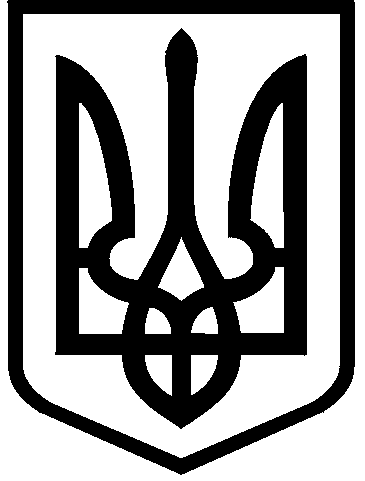 КИЇВСЬКА МІСЬКА РАДАVIII СКЛИКАННЯПОСТІЙНА КОМІСІЯ З ПИТАНЬ ЕКОЛОГІЧНОЇ ПОЛІТИКИ01044, м. Київ, вул. Хрещатик, 36 к.1005/1 	                            тел.:(044)202-70-76, тел./факс:(044)202-72-31 № 08/288/03-15/44ПРОТОКОЛ № 15Засідання постійної комісії Київської міської ради з питань екологічної політики від 06.09.2017Місце проведення: Київська міська рада, м. Київ,вул. Хрещатик, 36, 								к. 514, 14-00.		Склад постійної комісії 8 депутатів Київської міської ради.ПРИСУТНІ 8 ЧЛЕНІВ ПОСТІЙНОЇ КОМІСІЇЗАПРОШЕНІПОРЯДОК ДЕННИЙ:Пропозиції щодо включення питань для розгляду у розділі «Різне».Пропозиція голови постійної комісії Ялового К.В.: включити до розділу «Різне» поточного засідання постійної комісії Київради з питань екологічної політики розгляд таких питань:Розгляд пропозицій членів постійної комісії Київради з питань екологічної політики щодо формування персонального складу членів робочої групи з вивчення ситуації, що склалася із функціонуванням заводу «Радикал».Розгляд пропозицій членів постійної комісії Київради з питань екологічної політики з розробки Системної концепції збереження вікових дерев м. Києва .Розгляд пропозицій Державної регуляторної служби України, викладених у листі від 20.07.2017 №5973/0/20-17, щодо удосконалення проекту рішення Київської міської ради «Про затвердження Порядку розміщення пересувних атракціонів на території міста Києва».Розгляд інформації постійної комісії Київради з питань екологічної політики щодо звернення до Департаменту фінансів виконавчого органу Київської міської ради (Київської міської державної адміністрації) стосовно надання інформації про виконання рішення Київської міської ради від 06.04.2017 № 126/2348 «Про внесення змін до рішення Київської міської ради від 27 жовтня 2011 року № 384/6600 «Про затвердження Порядку видалення зелених насаджень на території міста Києва» в частині повідомлення про обсяг надходження коштів відновної вартості зелених насаджень до спеціального фонду бюджету міста Києва в період з 01.01.2017 по 01.09.2017 в розрізі платників та сум сплачених коштів.Розгляд інформації постійної комісії Київради з питань екологічної політики щодо звернення до Департаменту земельних ресурсів виконавчого органу Київської міської ради (Київської міської державної адміністрації) стосовно надання інформації про виконання рішення Київської міської ради від 06.04.2017 № 126/2348 «Про внесення змін до рішення Київської міської ради від 27 жовтня 2011 року № 384/6600 «Про затвердження Порядку видалення зелених насаджень на території міста Києва» в частині повідомлення про кількість укладених договорів оренди земельних ділянок в період з 11.05.2017 по 01.08.2017 року (із зазначенням землекористувачів, адреси земельних ділянок, кадастрового номеру та площі земельної ділянки).Пропозиція депутата Київради Шаповала А.А.: включити до розділу «Різне» Розгляд проекту рішення Київради «Про здійснення заходів щодо реалізації місцевої ініціативи № 08/КО-12518 від 27.10.2016 щодо створення першої черги рекреаційно-спортивного парку відпочинку загальноміського значення на Микільській Слобідці».ГОЛОСУВАЛИ: «за» – одноголосно. І. СЛУХАЛИ:Інформацію Ялового К.В. по суті пропозицій, що надійшли до рішення Київської міської ради №608/2770 «Про озеленення міста Києва», прийнятого за основу на пленарному засіданні від 22.06.2017, з метою підготовки зазначеного рішення до другого читання.В обговоренні взяли участь: Яловий К.В., Пилипенко С.О., Сандалова Г.О., Новіков О.О., Антонова О.Ю., Мірошниченко І.М., Москаль Д.Д., Пинзеник О.О., Наконечний М.В.ВИРІШИЛИ:Врахувати пропозиції до рішення Київської міської ради від 22.09.187 №608/2770 «Про озеленення міста Києва», надані депутатом Київради Руденком О.П. листом від 28.06.17 №08/279/08/056-471.Підготувати порівняльну таблицю для розгляду рішення Київської міської ради №608/2770 «Про озеленення міста Києва», прийнятого за основу на пленарному засіданні від 22.06.2017, у другому читанні з урахуванням пропозицій, наданих депутатом Київської міської ради Руденком О.П.ГОЛОСУВАЛИ:       «за» – одноголосно.РІШЕННЯ ПРИЙНЯТО.IІ. СЛУХАЛИ:Інформацію Сандалової Г.О., Борисової О.В. по суті проекту рішення Київради «Про деякі заходи з розвитку водного господарства та екологічного оздоровлення водних об'єктів на території міста Києва».В обговоренні взяли участь: Яловий К.В., Пилипенко С.О., Сандалова Г.О., Новіков О.О., Антонова О.Ю., Мірошниченко І.М., Борисова О.В.Рекомендація члена постійної комісії Мірошниченка І.М.: доопрацювати запропонований проект рішення в частині доповнення пунктом, що передбачає включення членів постійної комісії Київради з питань екологічної політики до складу комісії виконавчого органу Київради (Київської міської державної адміністрації) з інвентаризації та винесення в натуру меж прибережних захисних смуг водних об’єктів м. Києва.Рекомендація Борисової О.В.: 1) розглянути на засіданні постійної комісії Київради з питань екологічної політики пропозиції щодо створення міської цільової Програми паспортизації водойм м. Києва (з залученням фахівців інституту «Укрводпроект», Міністерства екології та природних ресурсів України, Державного агентства водних ресурсів та профільних інститутів Академії наук України; 2) визначити КП «Плесо» координатором виконання заходів Програми паспортизації водних об’єктів м. Києва; 3) передбачити фінансування розробки та виконання Програми паспортизації водойм м. Києва.Зауваження Борисової О.В.: на сьогоднішній день заходи, визначені у запропонованому проекті рішення Київради, вже визначені рішеннями Київської міської ради щодо встановлення прибережних захисних смуг водних об’єктів м. Києва. Пропозиція голови постійної комісії Ялового К.В.: відкласти розгляд проекту рішення Київради «Про деякі заходи з розвитку водного господарства та екологічного оздоровлення водних об'єктів на території міста Києва» для доопрацювання управлінням екології та природних ресурсів Департаменту міського благоустрою та збереження природного середовища спільно з КП «Плесо» в частині чіткого визначення заходів з інвентаризації та паспортизації водойм та встановлення строків їх виконання.ВИРІШИЛИ:Відкласти розгляд проекту рішення Київради «Про деякі заходи з розвитку водного господарства та екологічного оздоровлення водних об'єктів на території міста Києва» для доопрацювання управлінням екології та природних ресурсів Департаменту міського благоустрою та збереження природного середовища спільно з КП «Плесо» в частині чіткого визначення заходів з інвентаризації та паспортизації водойм та встановлення строків їх виконання.ГОЛОСУВАЛИ:	«за» – одноголосно.РІШЕННЯ ПРИЙНЯТО.IІІ. СЛУХАЛИ:Інформацію Ялового К.В. по суті проекту рішення Київради «Про надання статусу скверу земельній ділянці розташованій між будинками 11 та 11а на вул. Академіка Туполєва у Святошинському районі м. Києва».В обговоренні взяли участь: Яловий К.В., Пилипенко С.О., Сандалова Г.О., Новіков О.О., Антонова О.Ю., Мірошниченко І.М.ВИРІШИЛИ:Підтримати винесення на розгляд пленарного засідання Київради проекту рішення Київради «Про надання статусу скверу земельній ділянці розташованій між будинками 11 та 11а на вул. Академіка Туполєва у Святошинському районі м. Києва» за умови надання порівняльної таблиці та інформації про наявність / або відсутність землекористувачів.ГОЛОСУВАЛИ: 	«за» – одноголосно.РІШЕННЯ ПРИЙНЯТО.ІV. СЛУХАЛИ: Інформацію Ялового К.В. по суті проекту рішення Київради «Про надання статусу скверу земельній ділянці, що розташована на вулиці Радунській, 16 у Деснянському районі м. Києва».В обговоренні взяли участь: Яловий К.В., Пилипенко С.О., Сандалова Г.О., Новіков О.О., Антонова О.Ю., Мірошниченко І.М.Зауваження голови постійної комісії Ялового К.В.: 1) з інформації, наданої Департаментом земельних ресурсів вбачається, що зазначена у проекті рішення земельна ділянка перебуває на балансі ДКП «Житлоремфонд», а отже, матеріали проекту рішення мають містити погодження ДКП «Житлоремфонд»; 2) п. 4 проекту рішення передбачає підготовку порівняльної таблиці; 3) матеріали проекту рішення повинні містити письмові звернення мешканців прибудинкової території, якій пропонується надати статус скверу.ВИРІШИЛИ:Підтримати винесення на розгляд пленарного засідання Київради проекту рішення Київради «Про надання статусу скверу земельній ділянці, що розташована на вулиці Радунській, 16 у Деснянському районі м. Києва» за умови погодження з балансоутримувачем території – ДКП «Житлоремфонд», підготовки порівняльної таблиці та надання письмових звернень мешканців.ГОЛОСУВАЛИ:	«за» – одноголосно.РІШЕННЯ ПРИЙНЯТО.V. СЛУХАЛИ:Інформацію Ялового К.В. по суті проекту рішення Київради «Про надання статусу скверу земельній ділянці, що розташована на просп. Володимира Маяковського, 59 у Деснянському районі м. Києва».В обговоренні взяли участь: Яловий К.В., Пилипенко С.О., Сандалова Г.О., Новіков О.О., Антонова О.Ю., Мірошниченко І.М.Зауваження голови постійної комісії Ялового К.В.: 1) з інформації, наданої Департаментом земельних ресурсів вбачається, що зазначена у проекті рішення земельна ділянка перебуває на балансі ДКП «Житлоремфонд», а отже, матеріали проекту рішення мають містити погодження ДКП «Житлоремфонд»; 2) п. 4 проекту рішення передбачає підготовку порівняльної таблиці; 3) матеріали проекту рішення повинні містити письмові звернення мешканців прибудинкової території, якій пропонується надати статус скверу.ВИРІШИЛИ:Підтримати винесення на розгляд пленарного засідання Київради проекту рішення Київради «Про надання статусу скверу земельній ділянці, що розташована на просп. Володимира Маяковського, 59 у Деснянському районі м. Києва» за умови погодження з балансоутримувачем території – ДКП «Житлоремфонд», підготовки порівняльної таблиці та надання письмових звернень мешканців.ГОЛОСУВАЛИ:	«за» – одноголосно.РІШЕННЯ ПРИЙНЯТО.VІ. СЛУХАЛИ: Інформацію Ялового К.В. по суті проекту рішення Київради «Про надання статусу скверу земельній ділянці, розташованій між будинком № 19 по Дніпровській набережній та будинком № 23-г по вулиці Урлівській у Дарницькому районі м. Києва».В обговоренні взяли участь: Яловий К.В., Пилипенко С.О., Сандалова Г.О., Новіков О.О., Антонова О.Ю., Мірошниченко І.М.Зауваження голови постійної комісії Ялового К.В.: 1) проект рішення не містить інформації про орієнтовну площу земельної ділянки, якій пропонується надати статус скверу; 2) проект рішення не містить погодження Департаменту земельних ресурсів; 3) додаток до п. 1 проекту рішення – план-схема оформлений некоректно. ВИРІШИЛИ:Відкласти розгляд проекту рішення Київради «Про надання статусу скверу земельній ділянці, розташованій між будинком № 19 по Дніпровській набережній та будинком № 23-г по вулиці Урлівській у Дарницькому районі м. Києва» до надання інформації про орієнтовну площу земельної ділянки, якій пропонується надати статус скверу; надання погодження Департаменту земельних ресурсів; доопрацювання додатку до п. 1 проекту рішення – плану-схеми.ГОЛОСУВАЛИ:	«за» – одноголосно.РІШЕННЯ ПРИЙНЯТО.VІІ. СЛУХАЛИ: Інформацію Ялового К.В. по суті проекту рішення Київради «Про надання статусу скверу земельній ділянці, розташованій між будинком № 19 по Дніпровській набережній та будинком № 23-в по вулиці Урлівській у Дарницькому районі м. Києва».В обговоренні взяли участь: Яловий К.В., Пилипенко С.О., Сандалова Г.О., Новіков О.О., Антонова О.Ю., Мірошниченко І.М.Зауваження голови постійної комісії Ялового К.В.: 1) проект рішення не містить інформації про орієнтовну площу земельної ділянки, якій пропонується надати статус скверу; 2) проект рішення не містить погодження Департаменту земельних ресурсів; 3) додаток до п. 1 проекту рішення – план-схема оформлений некоректно. ВИРІШИЛИ:Відкласти розгляд проекту рішення Київради «Про надання статусу скверу земельній ділянці, розташованій між будинком № 19 по Дніпровській набережній та будинком № 23-в по вулиці Урлівській у Дарницькому районі м. Києва» до надання інформації про орієнтовну площу земельної ділянки, якій пропонується надати статус скверу; надання погодження Департаменту земельних ресурсів; доопрацювання додатку до п. 1 проекту рішення – плану-схеми.ГОЛОСУВАЛИ: 	«за» – одноголосно.РІШЕННЯ ПРИЙНЯТО.VІІІ. СЛУХАЛИ: Інформацію Ялового К.В. по суті проекту рішення Київради «Про надання статусу скверу земельній ділянці на проспекті Відрадному, 16/50 у Солом'янському районі м. Києва».В обговоренні взяли участь: Яловий К.В., Пилипенко С.О., Сандалова Г.О., Новіков О.О., Антонова О.Ю., Мірошниченко І.М.Зауваження голови постійної комісії Ялового К.В.: проект рішення не містить погодження Департаменту земельних ресурсів.ВИРІШИЛИ:Відкласти розгляд проекту рішення Київради «Про надання статусу скверу земельній ділянці на проспекті Відрадному, 16/50 у Солом'янському районі м. Києва» до надання погодження Департаменту земельних ресурсів.ГОЛОСУВАЛИ: 	«за» –одноголосно.РІШЕННЯ ПРИЙНЯТО.ІХ. СЛУХАЛИ:Інформацію Ялового К.В. по суті проекту рішення Київради «Про надання статусу зеленої зони земельній ділянці, розташованій на просп. Свободи, 2 (територія біля магазину АТБ) у Подільському районі м. Києва».В обговоренні взяли участь: Яловий К.В., Пилипенко С.О., Сандалова Г.О., Новіков О.О., Антонова О.Ю., Мірошниченко І.М.Зауваження голови постійної комісії Ялового К.В.: 1) проект рішення не містить інформації про орієнтовну площу земельної ділянки, якій пропонується надати статус скверу; 2) проект рішення не містить порівняльної таблиці, передбаченої п. 4 проекту рішення; 3) проект рішення не містить письмових звернень мешканців щодо надання земельній ділянці статусу скверу; 4) проект рішення не містить інформації про вирішення майново-правових питань.ВИРІШИЛИ:Відкласти розгляд проекту рішення Київради «Про надання статусу зеленої зони земельній ділянці, розташованій на просп. Свободи, 2 (територія біля магазину АТБ) у Подільському районі м. Києва» до визначення орієнтовної площі земельної ділянки, якій пропонується надати статус скверу; підготовки порівняльної таблиці, передбаченої п. 4 проекту рішення; надання письмових звернень мешканців щодо надання земельній ділянці статусу скверу; а також, інформації про вирішення майново-правових питань..ГОЛОСУВАЛИ: 	«за» – одноголосно.РІШЕННЯ ПРИЙНЯТО.Х. СЛУХАЛИ:Інформацію Манойленко Н.В. по суті проекту рішення Київради «Про надання статусу скверу земельній ділянці на вул. Вільшанській, 2-6 у Печерському районі м. Києва».В обговоренні взяли участь: Яловий К.В., Пилипенко С.О., Сандалова Г.О., Новіков О.О., Антонова О.Ю., Мірошниченко І.М., Манойленко Н.В., Дамс В.С.Зауваження голови постійної комісії Ялового К.В.: 1) запропонований проект рішення частково дублює рішення Київради від 22 травня 2013 року № 317/9374 «Про надання статусу скверу земельній ділянці загальною площею 2,33 га за кадастровим номером 8000000000:82:138:0096, яка розташована між будинками №№ 2-6 на вул. Вільшанській та будинком № 16 на вул. Професора Підвисоцького у Печерському районі м. Києва», яким створено сквер за цією ж адресою, проте площа створеного у 2013 році скверу складає 2,33 га, з них – 1,69 на вул. Вільшанській, 2-6 та 0,64 – на вул. Професора Підвисоцького, 16; 2) запропонований проект рішення не погоджено з Департаментом земельних ресурсів; 3) у матеріалах проекту рішення відсутні письмові звернення мешканців, на які посилається суб’єкт подання у пояснювальній записці.Пропозиція голови постійної комісії Ялового К.В.: 1) створити робочу групу у складі членів постійної комісії Київради з питань екологічної політики Антонової О.Ю., Сандалової Г.О., Мірошниченка І.М. для детального вивчення проекту рішення Київради «Про надання статусу скверу земельній ділянці на вул. Вільшанській, 2-6 у Печерському районі м. Києва»; 2) звернутися до постійної комісії Київради з питань архітектури, містобудування та землекористування щодо спільного вивчення проекту рішення Київради  «Про надання статусу скверу земельній ділянці на вул. Вільшанській, 2-6 у Печерському районі м. Києва» з залученням Департаменту містобудування та архітектури, Департаменту земельних ресурсів та управління екології та природних ресурсів Департаменту міського благоустрою та збереження природного середовища.ВИРІШИЛИ:Відкласти розгляд проекту рішення Київради «Про надання статусу скверу земельній ділянці на вул. Вільшанській, 2-6 у Печерському районі м. Києва» для опрацювання робочою групою постійної комісії Київради з питань екологічної політики (у складі Антонової О.Ю., Сандалової Г.О., Мірошниченка І.М.) з залученням членів постійної комісії Київради з питань архітектури, містобудування та землекористування, фахівців Департаменту містобудування та архітектури, Департаменту земельних ресурсів та управління екології та природних ресурсів Департаменту міського благоустрою та збереження природного середовища.Повернутися до розгляду проекту рішення Київради «Про надання статусу скверу земельній ділянці на вул. Вільшанській, 2-6 у Печерському районі м. Києва» після отримання результатів робочої групи.ГОЛОСУВАЛИ: 	«за» – одноголосно.РІШЕННЯ ПРИЙНЯТО.ХI. СЛУХАЛИ:Інформацію Шаповала А.А. по суті проекту рішення Київради «Про надання статусу скверу земельній ділянці, розташованій на вул. Челябінській біля будинків №№ 7 та 9 у Дніпровському районі м. Києва».В обговоренні взяли участь: Яловий К.В., Пилипенко С.О., Сандалова Г.О., Новіков О.О., Антонова О.Ю., Мірошниченко І.М., Шаповал А.А.ВИРІШИЛИ:Підтримати винесення на розгляд пленарного засідання Київради проекту рішення Київради «Про надання статусу скверу земельній ділянці, розташованій на вул. Челябінській біля будинків №№ 7 та 9 у Дніпровському районі м. Києва».ГОЛОСУВАЛИ: 	«за» – одноголосно.РІШЕННЯ ПРИЙНЯТО.ХІI. СЛУХАЛИ:Інформацію Ялового К.В. по суті проекту рішення Київради «Про надання статусу скверу земельній ділянці, що розташована на вул. Лук'янівській у Шевченківському районі м. Києва».В обговоренні взяли участь: Яловий К.В., Пилипенко С.О., Сандалова Г.О., Новіков О.О., Антонова О.Ю., Мірошниченко І.М.Зауваження голови постійної комісії Ялового К.В.: 1) п. 1 проекту рішення не містить відомостей про адресу або кадастровий номер земельної ділянки, якій пропонується надати статус скверу; 2) матеріали проекту рішення не містять погодження Департаменту земельних ресурсів, інформації про статус земельної ділянки, а також про наявність / або відсутність землекористувачів; 3) проектом рішення не передбачено погодження постійною комісії з питань бюджету та соціально-економічного розвитку, яке має бути отримано, відповідно до пункту 5. проекту рішення.ВИРІШИЛИ:Відкласти розгляд проекту рішення Київради «Про надання статусу скверу земельній ділянці, що розташована на вул. Лук'янівській у Шевченківському районі м. Києва» до надання відомостей про адресу або кадастровий номер земельної ділянки, якій пропонується надати статус скверу; погодження Департаменту земельних ресурсів, інформації про статус земельної ділянки, а також про наявність / або відсутність землекористувачів; та погодження постійною комісії з питань бюджету та соціально-економічного розвитку, яке має бути отримано, відповідно до пункту 5. проекту рішення.Повідомити суб’єкта подання про необхідність надання відомостей про адресу або кадастровий номер земельної ділянки, якій пропонується надати статус скверу; погодження Департаменту земельних ресурсів, інформації про статус земельної ділянки, а також про наявність / або відсутність землекористувачів; та погодження постійною комісії з питань бюджету та соціально-економічного розвитку, яке має бути отримано, відповідно до пункту 5. проекту рішення.ГОЛОСУВАЛИ: 	«за» –одноголосно.РІШЕННЯ ПРИЙНЯТО.ХІІI. СЛУХАЛИ:Інформацію Ялового К.В. по суті проекту рішення Київради «Про надання статусу скверу земельній ділянці, що розташована на вул. Закревського, 5, у Деснянському районі м. Києва».В обговоренні взяли участь: Яловий К.В., Пилипенко С.О., Сандалова Г.О., Новіков О.О., Антонова О.Ю., Мірошниченко І.М.Зауваження голови постійної комісії Ялового К.В.: 1) у матеріалах проекту рішення відсутнє погодження балансоутримувача території – ДКП «Житлоремфонд»; 2) додаток до п. 1 проекту рішення – план-схема оформлений некоректно, план-схема має відповідати витягу з міського земельного кадастру. ВИРІШИЛИ:Підтримати винесення на розгляд пленарного засідання Київради проекту рішення Київради «Про надання статусу скверу земельній ділянці, що розташована на вул. Закревського, 5, у Деснянському районі м. Києва» за умови надання погодження балансоутримувача території – ДКП «Житлоремфонд»; та оформлення додатку до п. 1 проекту рішення – плану-схеми у відповідності до  витягу з міського земельного кадастру.ГОЛОСУВАЛИ: 	«за» –одноголосно.РІШЕННЯ ПРИЙНЯТО.ХІV. СЛУХАЛИ:Інформацію Ялового К.В. по суті проекту рішення Київради «Про надання статусу скверу земельній ділянці, що розташована на перетині вул. Анни Ахматової та вул. Драгоманова у Дарницькому районі м. Києва».В обговоренні взяли участь: Яловий К.В., Пилипенко С.О., Сандалова Г.О., Новіков О.О., Антонова О.Ю., Мірошниченко І.М.Зауваження голови постійної комісії Ялового К.В.: відповідно до доручення голови Київської міської державної адміністрації Кличка В.В. від 27.10.14 №9056/31 щодо надання статусу сквер земельній ділянці площею 0,74 га на перетині вул. Анни Ахматової та вул. Драгоманова у Дарницькому районі м. Києва, Департаментом земельних ресурсів розроблено проект землеустрою К-24667, який затверджено рішенням Київради від 12.07.2016 №674/647.ВИРІШИЛИ:Відхилити винесення на розгляд пленарного засідання Київради проекту рішення Київради «Про надання статусу скверу земельній ділянці, що розташована на перетині вул. Анни Ахматової та вул. Драгоманова у Дарницькому районі м. Києва» у зв’язку з прийняттям рішення Київради від 12.07.2016 №674/647.ГОЛОСУВАЛИ: 	«за» –одноголосно.РІШЕННЯ ПРИЙНЯТО.ХV. СЛУХАЛИ:Інформацію Васильчука В.В. по суті рекомендацій постійної комісії Київської міської ради з питань містобудування, архітектури та землекористування до проекту рішення Київської міської ради «Про надання статусу ландшафтного заказника місцевого значення «Радунка» земельним ділянкам у Дніпровському районі м. Києва».В обговоренні взяли участь: Яловий К.В., Пилипенко С.О., Сандалова Г.О., Новіков О.О., Антонова О.Ю., Мірошниченко І.М., Васильчук В.В.ВИРІШИЛИ:Відхилити рекомендації постійної комісії Київської міської ради з питань містобудування, архітектури та землекористування до проекту рішення Київської міської ради «Про надання статусу ландшафтного заказника місцевого значення «Радунка» земельним ділянкам у Дніпровському районі м. Києва».Підтримати винесення на розгляд пленарного засідання Київради проекту рішення Київради «Про надання статусу ландшафтного заказника місцевого значення «Радунка» земельним ділянкам у Дніпровському районі м. Києва» без зауважень.ГОЛОСУВАЛИ: 	«за» –одноголосно.РІШЕННЯ ПРИЙНЯТО.ХVI. СЛУХАЛИ:Інформацію Ялового К.В. по суті рекомендацій постійної комісії Київської міської ради з питань містобудування, архітектури та землекористування до проекту рішення Київської міської ради «Про надання статусу скверу земельній ділянці, що розташована на вул. Космонавта Волкова, 22 у Деснянському районі м. Києва».В обговоренні взяли участь: Яловий К.В., Пилипенко С.О., Сандалова Г.О., Новіков О.О., Антонова О.Ю., Мірошниченко І.М., Дворніков В.М.Зауваження Дворнікова В.М.: станом на сьогоднішній день, проект рішення Київради ради «Про надання статусу скверу земельній ділянці, що розташована на вул. Космонавта Волкова, 22 у Деснянському районі м. Києва» погоджено Департаментом земельних ресурсів. ВИРІШИЛИ:Відхилити рекомендації постійної комісії Київської міської ради з питань містобудування, архітектури та землекористування до проекту рішення Київської міської ради «Про надання статусу скверу земельній ділянці, що розташована на вул. Космонавта Волкова, 22 у Деснянському районі м. Києва».Підтримати винесення на розгляд пленарного засідання Київради проекту рішення Київради «Про надання статусу скверу земельній ділянці, що розташована на вул. Космонавта Волкова, 22 у Деснянському районі м. Києва» без зауважень.ГОЛОСУВАЛИ: 	«за» –одноголосно.РІШЕННЯ ПРИЙНЯТО.ХVII. СЛУХАЛИ:Інформацію Ялового К.В. по суті рекомендацій постійної комісії Київської міської ради з питань містобудування, архітектури та землекористування до проекту рішення Київської міської ради «Про надання статусу скверу земельній ділянці, що розташована на вул. Космонавта Волкова, 26 у Деснянському районі м. Києва».В обговоренні взяли участь: Яловий К.В., Пилипенко С.О., Сандалова Г.О., Новіков О.О., Антонова О.Ю., Мірошниченко І.М., Дворніков В.М.ВИРІШИЛИ:Підтримати рекомендації постійної комісії Київської міської ради з питань містобудування, архітектури та землекористування до проекту рішення Київської міської ради «Про надання статусу скверу земельній ділянці, що розташована на вул. Космонавта Волкова, 26 у Деснянському районі м. Києва».Рекомендувати винесення на розгляд пленарного засідання Київради проекту рішення Київської міської ради «Про надання статусу скверу земельній ділянці, що розташована на вул. Космонавта Волкова, 26 у Деснянському районі м. Києва» з урахуванням рекомендацій постійної комісії Київської міської ради з питань містобудування, архітектури та землекористування.ГОЛОСУВАЛИ: 	«за» –одноголосно.РІШЕННЯ ПРИЙНЯТО.ХVIII. СЛУХАЛИ:Інформацію Пинзеник О.О., Ялового К.В. по суті правового висновку від 03.07.17 №08/230-1617 до проекту рішення Київради «Про припинення розміщення заїжджих пересувних цирків шапіто з тваринами на території міста Києва».В обговоренні взяли участь: Яловий К.В., Пилипенко С.О., Сандалова Г.О., Новіков О.О., Антонова О.Ю., Мірошниченко І.М., Москаль Д.Д., Пинзеник О.О.ВИРІШИЛИ:Взяти до відома правовий висновок від 03.07.17 №08/230-1617 до проекту рішення Київради «Про припинення розміщення заїжджих пересувних цирків шапіто з тваринами на території міста Києва».Підтримати винесення на розгляд пленарного засідання Київради проекту рішення Київради «Про припинення розміщення заїжджих пересувних цирків шапіто з тваринами на території міста Києва».ГОЛОСУВАЛИ: 	«за» –одноголосно.РІШЕННЯ ПРИЙНЯТО.ХIX. СЛУХАЛИ:Інформацію Ялового К.В. по суті правового висновку від 03.07.17 №08/230-1619 до проекту рішення Київради «Про надання статусу скверу земельній ділянці, що розташована на вул. Машинобудівній, 25-а у Солом'янському районі м. Києва».В обговоренні взяли участь: Яловий К.В., Пилипенко С.О., Сандалова Г.О., Новіков О.О., Антонова О.Ю., Мірошниченко І.М.ВИРІШИЛИ:Взяти до відома правовий висновок від 03.07.17 №08/230-1619 до проекту рішення Київради «Про надання статусу скверу земельній ділянці, що розташована на вул. Машинобудівній, 25-а у Солом'янському районі м. Києва».Підтримати винесення на розгляд пленарного засідання Київради проекту рішення Київради «Про надання статусу скверу земельній ділянці, що розташована на вул. Машинобудівній, 25-а у Солом'янському районі м. Києва».ГОЛОСУВАЛИ: 	«за» –одноголосно.РІШЕННЯ ПРИЙНЯТО.ХX. СЛУХАЛИ:Інформацію Ялового К.В. по суті правового висновку від 03.07.17 №08/230-1621 до проекту рішення Київради «Про надання статусу скверу земельній ділянці, що розташована на просп. Лісовому, 33 у Деснянському районі м. Києва».В обговоренні взяли участь: Яловий К.В., Сандалова Г.О., Новіков О.О., Антонова О.Ю., Мірошниченко І.М.ВИРІШИЛИ:Взяти до відома правовий висновок від 03.07.17 №08/230-1621 до проекту рішення Київради «Про надання статусу скверу земельній ділянці, що розташована на просп. Лісовому, 33 у Деснянському районі м. Києва».Підтримати винесення на розгляд пленарного засідання Київради проекту рішення Київради «Про надання статусу скверу земельній ділянці, що розташована на просп. Лісовому, 33 у Деснянському районі м. Києва».ГОЛОСУВАЛИ: 	«за» –одноголосно.РІШЕННЯ ПРИЙНЯТО.ХXІ. СЛУХАЛИ:Інформацію Ялового К.В. по суті правового висновку від 18.07.17 №08/230-1759 до проекту рішення Київради «Про надання статусу скверу земельним ділянкам на просп. Науки, 4-а та 4-б у Голосіївському районі м. Києва».В обговоренні взяли участь: Яловий К.В., Сандалова Г.О., Новіков О.О., Антонова О.Ю., Мірошниченко І.М.ВИРІШИЛИ:Взяти до відома правовий висновок від 18.07.17 №08/230-1759 до проекту рішення Київради «Про надання статусу скверу земельним ділянкам на просп. Науки, 4-а та 4-б у Голосіївському районі м. Києва».Підтримати винесення на розгляд пленарного засідання Київради проекту рішення Київради «Про надання статусу скверу земельним ділянкам на просп. Науки, 4-а та 4-б у Голосіївському районі м. Києва».ГОЛОСУВАЛИ: 	«за» – одноголосно. І.М.)РІШЕННЯ ПРИЙНЯТО.ХXІІ. СЛУХАЛИ:Інформацію Ялового К.В. по суті правового висновку від 24.07.17 №08/230-1796 до проекту рішення Київради «Про створення парку відпочинку "Набережна Лівобережжя" на земельній ділянці, що розташована між вулицею Микільсько-Слобідська та проспектом Броварським у Дніпровському районі м. Києва».В обговоренні взяли участь: Яловий К.В., Пилипенко С.О., Сандалова Г.О., Новіков О.О., Антонова О.Ю., Мірошниченко І.М., Москаль Д.Д.ВИРІШИЛИ:Взяти до відома правовий висновок від 24.07.17 №08/230-1796 до проекту рішення Київради «Про створення парку відпочинку "Набережна Лівобережжя" на земельній ділянці, що розташована між вулицею Микільсько-Слобідська та проспектом Броварським у Дніпровському районі м. Києва».Підтримати винесення на розгляд пленарного засідання Київради проекту рішення Київради «Про створення парку відпочинку "Набережна Лівобережжя" на земельній ділянці, що розташована між вулицею Микільсько-Слобідська та проспектом Броварським у Дніпровському районі м. Києва» за умови заміни слів «з дня набуття чинності» словами «з дня набрання чинності»,  дотримання процедури найменувань об’єктів міського підпорядкування та надання інформації про те, що земельна ділянка не надана у власність чи користування.ГОЛОСУВАЛИ: 	«за» –одноголосно.РІШЕННЯ ПРИЙНЯТО.ХXІІІ. СЛУХАЛИ:Інформацію Ялового К.В. по суті правового висновку від 24.07.17 №08/230-1797 до проекту рішення Київради «Про надання статусу скверу земельній ділянці, що розташована між будинками на просп. Володимира Маяковського, 15-б та на вул. Оноре де Бальзака, 14 у Деснянському районі м. Києва».В обговоренні взяли участь: Яловий К.В., Пилипенко С.О., Сандалова Г.О., Новіков О.О., Антонова О.Ю., Мірошниченко І.М.ВИРІШИЛИ:Взяти до відома правовий висновок від 24.07.17 №08/230-1797 до проекту рішення Київради «Про надання статусу скверу земельній ділянці, що розташована між будинками на просп. Володимира Маяковського, 15-б та на вул. Оноре де Бальзака, 14 у Деснянському районі м. Києва».Підтримати винесення на розгляд пленарного засідання Київради проекту рішення Київради «Про надання статусу скверу земельній ділянці, що розташована між будинками на просп. Володимира Маяковського, 15-б та на вул. Оноре де Бальзака, 14 у Деснянському районі м. Києва» за умови заміни слів «з дня набуття чинності» словами «з дня набрання чинності»,  отримання погодження балансоутримувача території, а також протоколу загальних зборів співвласників багатоквартирного будинку.ГОЛОСУВАЛИ: 	«за» – одноголосно. І.М.)РІШЕННЯ ПРИЙНЯТО.ХXІV. СЛУХАЛИ:Інформацію Ялового К.В. по суті правового висновку від 24.07.17 №08/230-1798 до проекту рішення Київради «Про надання статусу скверу земельній ділянці, що розташована на Броварському проспекті, 15 у Дніпровському районі м. Києва навпроти Міжнародного виставкового центру».В обговоренні взяли участь: Яловий К.В., Пилипенко С.О., Сандалова Г.О., Новіков О.О., Антонова О.Ю., Мірошниченко І.М.ВИРІШИЛИ:Взяти до відома правовий висновок від 24.07.17 №08/230-1798 до проекту рішення Київради «Про надання статусу скверу земельній ділянці, що розташована на Броварському проспекті, 15 у Дніпровському районі м. Києва навпроти Міжнародного виставкового центру».Підтримати винесення на розгляд пленарного засідання Київради проекту рішення Київради «Про надання статусу скверу земельній ділянці, що розташована на Броварському проспекті, 15 у Дніпровському районі м. Києва навпроти Міжнародного виставкового центру» за умови заміни слів «з дня набуття чинності» словами «з дня набрання чинності».ГОЛОСУВАЛИ: 	«за» – одноголосно.РІШЕННЯ ПРИЙНЯТО.ХXV. СЛУХАЛИ:Інформацію Ялового К.В. по суті правового висновку від 24.07.17 №08/230-1799 до проекту рішення Київради «Про надання статусу скверу земельній ділянці за адресою вул. Малишка, 19 загальною площею 0,55 га в Дніпровському районі м. Києва».В обговоренні взяли участь: Яловий К.В., Пилипенко С.О., Сандалова Г.О., Новіков О.О., Антонова О.Ю., Мірошниченко І.М.ВИРІШИЛИ:Взяти до відома правовий висновок від 24.07.17 №08/230-1799 до проекту рішення Київради «Про надання статусу скверу земельній ділянці за адресою вул. Малишка, 19 загальною площею 0,55 га в Дніпровському районі м. Києва».Підтримати винесення на розгляд пленарного засідання Київради проекту рішення Київради «Про надання статусу скверу земельній ділянці за адресою вул. Малишка, 19 загальною площею 0,55 га в Дніпровському районі м. Києва» за умови заміни слів «з дня набуття чинності» словами «з дня набрання чинності», а також надання інформації про те, що земельна ділянка не передана у власність чи користування.ГОЛОСУВАЛИ: 	«за» – одноголосно.РІШЕННЯ ПРИЙНЯТО.ХXVІ. СЛУХАЛИ:Інформацію Ялового К.В., Ярмоленко Ю.О. по суті правового висновку від 24.07.17 №08/230-1800 до проекту рішення Київради «Про надання статусу скверу земельній ділянці, що розташована по вул. Межигірська, 83 біля виходу зі станції метро "Тараса Шевченка" у Подільському районі м. Києва».В обговоренні взяли участь: Яловий К.В., Пилипенко С.О., Новіков О.О., Антонова О.Ю., Мірошниченко І.М.ВИРІШИЛИ:Взяти до відома правовий висновок від 24.07.17 №08/230-1800 до проекту рішення Київради «Про надання статусу скверу земельній ділянці, що розташована по вул. Межигірська, 83 біля виходу зі станції метро "Тараса Шевченка" у Подільському районі м. Києва».Підтримати винесення на розгляд пленарного засідання Київради проекту рішення Київради «Про надання статусу скверу земельній ділянці, що розташована по вул. Межигірська, 83 біля виходу зі станції метро "Тараса Шевченка" у Подільському районі м. Києва» за умови заміни слів «з дня набуття чинності» словами «з дня набрання чинності» та вирішення майново-правових питань.  ГОЛОСУВАЛИ: 	«за» – одноголосно.РІШЕННЯ ПРИЙНЯТО.ХXVІІ. СЛУХАЛИ:Інформацію Ялового К.В. по суті правового висновку від 24.07.17 №08/230-1801 до проекту рішення Київради «Про надання статусу скверу земельній ділянці, що розташована на перетині проспектів Правди та Свободи, біля ТЦ "Орнамент" в Подільському районі м. Києва».В обговоренні взяли участь: Яловий К.В., Пилипенко С.О., Новіков О.О., Антонова О.Ю., Мірошниченко І.М.ВИРІШИЛИ:Взяти до відома правовий висновок від 24.07.17 №08/230-1801 до проекту рішення Київради «Про надання статусу скверу земельній ділянці, що розташована на перетині проспектів Правди та Свободи, біля ТЦ "Орнамент" в Подільському районі м. Києва».Підтримати винесення на розгляд пленарного засідання Київради проекту рішення Київради «Про надання статусу скверу земельній ділянці, що розташована на перетині проспектів Правди та Свободи, біля ТЦ "Орнамент" в Подільському районі м. Києва» за умови заміни слів «з дня набуття чинності» словами «з дня набрання чинності» та підготовки порівняльної таблиці, передбаченої п. 4 проекту рішення.ГОЛОСУВАЛИ: 	«за» – одноголосно.РІШЕННЯ ПРИЙНЯТО.ХXVІІІ. СЛУХАЛИ:Інформацію Ялового К.В. по суті проекту рішення Київради «Про надання дозволу на розроблення проекту землеустрою щодо відведення земельної ділянки комунальному підприємству по утриманню зелених насаджень Дарницького району м. Києва на вул. Вербицького біля будинку № 12 у Дарницькому районі м. Києва для облаштування, експлуатації та обслуговування зелених насаджень (скверу)», К-26604.В обговоренні взяли участь: Яловий К.В., Пилипенко С.О., Новіков О.О., Антонова О.Ю., Мірошниченко І.М.ВИРІШИЛИ:Підтримати винесення на розгляд пленарного засідання Київради проекту рішення Київради «Про надання дозволу на розроблення проекту землеустрою щодо відведення земельної ділянки комунальному підприємству по утриманню зелених насаджень Дарницького району м. Києва на вул. Вербицького біля будинку № 12 у Дарницькому районі м. Києва для облаштування, експлуатації та обслуговування зелених насаджень (скверу)», К-26604.ГОЛОСУВАЛИ: 	«за» – одноголосно.РІШЕННЯ ПРИЙНЯТО.ХXІХ. СЛУХАЛИ:Інформацію Ялового К.В. по суті проекту рішення Київради «Про надання дозволу на розроблення проекту землеустрою щодо відведення земельної ділянки комунальному підприємству по утриманню зелених насаджень Шевченківського району м. Києва на вул. Глибочицькій у Шевченківському районі м. Києва для утримання та обслуговування парку відпочинку», К-27883.В обговоренні взяли участь: Яловий К.В., Пилипенко С.О., Новіков О.О., Антонова О.Ю., Мірошниченко І.М.ВИРІШИЛИ:Підтримати винесення на розгляд пленарного засідання Київради проекту рішення Київради «Про надання дозволу на розроблення проекту землеустрою щодо відведення земельної ділянки комунальному підприємству по утриманню зелених насаджень Шевченківського району м. Києва на вул. Глибочицькій у Шевченківському районі м. Києва для утримання та обслуговування парку відпочинку», К-27883.ГОЛОСУВАЛИ: 	«за» – одноголосно.РІШЕННЯ ПРИЙНЯТО.ХXХ. СЛУХАЛИ:Інформацію Ялового К.В. по суті проекту рішення Київради «Про надання дозволу на розроблення проекту землеустрою щодо відведення земельних ділянок комунальному підприємству по утриманню зелених насаджень Дніпровського району м. Києва на бульв. Ярослава Гашека у Дніпровському районі м. Києва для утримання бульвару (скверу)», К-27893.В обговоренні взяли участь: Яловий К.В., Пилипенко С.О., Новіков О.О., Антонова О.Ю., Мірошниченко І.М.ВИРІШИЛИ:Підтримати винесення на розгляд пленарного засідання Київради проекту рішення Київради «Про надання дозволу на розроблення проекту землеустрою щодо відведення земельних ділянок комунальному підприємству по утриманню зелених насаджень Дніпровського району м. Києва на бульв. Ярослава Гашека у Дніпровському районі м. Києва для утримання бульвару (скверу)», К-27893.ГОЛОСУВАЛИ: 	«за» – одноголосно.РІШЕННЯ ПРИЙНЯТО.ХXХІ. СЛУХАЛИ:Інформацію Ялового К.В. по суті проекту рішення Київради «Про надання дозволу на розроблення проекту землеустрою щодо відведення земельної ділянки комунальному підприємству по утриманню зелених насаджень Дніпровського району м. Києва між вул. Чудновського та вул. Тампере у Дніпровському районі м. Києва для утримання скверу», К-27888.В обговоренні взяли участь: Яловий К.В., Пилипенко С.О., Новіков О.О., Антонова О.Ю., Мірошниченко І.М.ВИРІШИЛИ:Підтримати винесення на розгляд пленарного засідання Київради проекту рішення Київради «Про надання дозволу на розроблення проекту землеустрою щодо відведення земельної ділянки комунальному підприємству по утриманню зелених насаджень Дніпровського району м. Києва між вул. Чудновського та вул. Тампере у Дніпровському районі м. Києва для утримання скверу», К-27888.ГОЛОСУВАЛИ: 	«за» – одноголосно.РІШЕННЯ ПРИЙНЯТО.ХXХІІ. СЛУХАЛИ:Інформацію Ялового К.В. по суті проекту рішення Київради «Про надання дозволу на розроблення проекту землеустрою щодо відведення земельної ділянки комунальному підприємству по утриманню зелених насаджень Дніпровського району м. Києва на просп. Юрія Гагаріна, 15 у Дніпровському районі м. Києва для утримання скверу», К-27892.В обговоренні взяли участь: Яловий К.В., Пилипенко С.О., Новіков О.О., Антонова О.Ю., Мірошниченко І.М.ВИРІШИЛИ:Підтримати винесення на розгляд пленарного засідання Київради проекту рішення Київради «Про надання дозволу на розроблення проекту землеустрою щодо відведення земельної ділянки комунальному підприємству по утриманню зелених насаджень Дніпровського району м. Києва на просп. Юрія Гагаріна, 15 у Дніпровському районі м. Києва для утримання скверу», К-27892.ГОЛОСУВАЛИ: 	«за» – одноголосно.РІШЕННЯ ПРИЙНЯТО.ХXХІІІ. СЛУХАЛИ:Інформацію Ялового К.В. по суті проекту рішення Київради «Про надання дозволу на розроблення проекту землеустрою щодо відведення земельної ділянки комунальному підприємству по утриманню зелених насаджень Дніпровського району м. Києва на вул. Юрія Шумського, 1б-3 у Дніпровському районі м. Києва для утримання скверу», К-27948.В обговоренні взяли участь: Яловий К.В., Пилипенко С.О., Новіков О.О., Антонова О.Ю., Мірошниченко І.М.ВИРІШИЛИ:Підтримати винесення на розгляд пленарного засідання Київради проекту рішення Київради «Про надання дозволу на розроблення проекту землеустрою щодо відведення земельної ділянки комунальному підприємству по утриманню зелених насаджень Дніпровського району м. Києва на вул. Юрія Шумського, 1б-3 у Дніпровському районі м. Києва для утримання скверу», К-27948.ГОЛОСУВАЛИ: 	«за» – одноголосно.РІШЕННЯ ПРИЙНЯТО.ХXХІV. СЛУХАЛИ:Інформацію Ялового К.В. по суті проекту рішення Київради «Про надання дозволу на розроблення проекту землеустрою щодо відведення земельної ділянки комунальному підприємству по утриманню зелених насаджень Печерського району м. Києва на вул. Архітектора Городецького у Печерському районі м. Києва для утримання об'єкта благоустрою зеленого господарства», К-28179.В обговоренні взяли участь: Яловий К.В., Пилипенко С.О., Новіков О.О., Антонова О.Ю., Мірошниченко І.М., Москаль Д.Д.ВИРІШИЛИ:Підтримати винесення на розгляд пленарного засідання Київради проекту рішення Київради «Про надання дозволу на розроблення проекту землеустрою щодо відведення земельної ділянки комунальному підприємству по утриманню зелених насаджень Печерського району м. Києва на вул. Архітектора Городецького у Печерському районі м. Києва для утримання об'єкта благоустрою зеленого господарства», К-28179.ГОЛОСУВАЛИ: 	«за» – одноголосно.РІШЕННЯ ПРИЙНЯТО.ХXХV. СЛУХАЛИ:Інформацію Ялового К.В. по суті проекту рішення Київради «Про надання дозволу на розроблення проекту землеустрою щодо відведення земельної ділянки комунальному підприємству по утриманню зелених насаджень Печерського району м. Києва на бульварі Дружби народів у Печерському районі м. Києва для утримання об'єкта благоустрою зеленого господарства», К-28181.В обговоренні взяли участь: Яловий К.В., Пилипенко С.О., Новіков О.О., Антонова О.Ю., Мірошниченко І.М., Москаль Д.Д.ВИРІШИЛИ:Підтримати винесення на розгляд пленарного засідання Київради проекту рішення Київради «Про надання дозволу на розроблення проекту землеустрою щодо відведення земельної ділянки комунальному підприємству по утриманню зелених насаджень Печерського району м. Києва на бульварі Дружби народів у Печерському районі м. Києва для утримання об'єкта благоустрою зеленого господарства», К-28181.ГОЛОСУВАЛИ: 	«за» – одноголосно.РІШЕННЯ ПРИЙНЯТО.ХXХVI. СЛУХАЛИ:Інформацію Ялового К.В. по суті проекту рішення Київради «Про надання дозволу на розроблення проекту землеустрою щодо відведення земельної ділянки комунальному підприємству по утриманню зелених насаджень Печерського району м. Києва на бульварі Дружби народів у Печерському районі м. Києва для утримання об'єкта благоустрою зеленого господарства», К-28182.В обговоренні взяли участь: Яловий К.В., Пилипенко С.О., Новіков О.О., Антонова О.Ю., Мірошниченко І.М., Москаль Д.Д.ВИРІШИЛИ:Підтримати винесення на розгляд пленарного засідання Київради проекту рішення Київради «Про надання дозволу на розроблення проекту землеустрою щодо відведення земельної ділянки комунальному підприємству по утриманню зелених насаджень Печерського району м. Києва на бульварі Дружби народів у Печерському районі м. Києва для утримання об'єкта благоустрою зеленого господарства», К-28182.ГОЛОСУВАЛИ: 	«за» – одноголосно.РІШЕННЯ ПРИЙНЯТО.ХXХVII. СЛУХАЛИ:Інформацію Ялового К.В. по суті проекту рішення Київради «Про надання дозволу на розроблення проекту землеустрою щодо відведення земельної ділянки комунальному підприємству по утриманню зелених насаджень Печерського району м. Києва на шосе Наддніпрянському у Печерському районі м. Києва для утримання об'єкта благоустрою зеленого господарства», К-28185.В обговоренні взяли участь: Яловий К.В., Пилипенко С.О., Новіков О.О., Антонова О.Ю., Мірошниченко І.М., Москаль Д.Д.ВИРІШИЛИ:Підтримати винесення на розгляд пленарного засідання Київради проекту рішення Київради «Про надання дозволу на розроблення проекту землеустрою щодо відведення земельної ділянки комунальному підприємству по утриманню зелених насаджень Печерського району м. Києва на шосе Наддніпрянському у Печерському районі м. Києва для утримання об'єкта благоустрою зеленого господарства», К-28185.ГОЛОСУВАЛИ: 	«за» – одноголосно.РІШЕННЯ ПРИЙНЯТО.ХXХVIII. СЛУХАЛИ:Інформацію Ялового К.В. по суті проекту рішення Київради «Про надання дозволу на розроблення проекту землеустрою щодо відведення земельної ділянки комунальному підприємству по утриманню зелених насаджень Печерського району м. Києва на шосе Наддніпрянському у Печерському районі м. Києва для утримання об'єкта благоустрою зеленого господарства», К-28186.В обговоренні взяли участь: Яловий К.В., Пилипенко С.О., Новіков О.О., Антонова О.Ю., Мірошниченко І.М., Москаль Д.Д.ВИРІШИЛИ:Підтримати винесення на розгляд пленарного засідання Київради проекту рішення Київради «Про надання дозволу на розроблення проекту землеустрою щодо відведення земельної ділянки комунальному підприємству по утриманню зелених насаджень Печерського району м. Києва на шосе Наддніпрянському у Печерському районі м. Києва для утримання об'єкта благоустрою зеленого господарства», К-28186.ГОЛОСУВАЛИ: 	«за» – одноголосно.РІШЕННЯ ПРИЙНЯТО.ХXХIX. СЛУХАЛИ:Інформацію Ялового К.В. по суті проекту рішення Київради «Про надання дозволу на розроблення проекту землеустрою щодо відведення земельної ділянки комунальному підприємству по утриманню зелених насаджень Шевченківського району м. Києва на Володимирському узвозі-вул. Трьохсвятительській у Шевченківському районі м. Києва для утримання та обслуговування парку Володимирська гірка», К-28245.В обговоренні взяли участь: Яловий К.В., Пилипенко С.О., Новіков О.О., Антонова О.Ю., Мірошниченко І.М., Москаль Д.Д.ВИРІШИЛИ:Підтримати винесення на розгляд пленарного засідання Київради проекту рішення Київради «Про надання дозволу на розроблення проекту землеустрою щодо відведення земельної ділянки комунальному підприємству по утриманню зелених насаджень Шевченківського району м. Києва на Володимирському узвозі-вул. Трьохсвятительській у Шевченківському районі м. Києва для утримання та обслуговування парку Володимирська гірка», К-28245.ГОЛОСУВАЛИ: 	«за» – одноголосно.РІШЕННЯ ПРИЙНЯТО.ХL. СЛУХАЛИ:Інформацію Ялового К.В. по суті проекту рішення Київради ««Про надання дозволу на розроблення проекту землеустрою щодо відведення земельних ділянок комунальному підприємству по утриманню зелених насаджень Дарницького району м. Києва на вул. Олександра Кошиця (сквер біля Дарницької районної в місті Києві державної адміністрації) у Дарницькому районі м. Києва для облаштування, експлуатації та обслуговування зелених насаджень (скверу)», К-28272.В обговоренні взяли участь: Яловий К.В., Пилипенко С.О., Новіков О.О., Антонова О.Ю., Мірошниченко І.М., Москаль Д.Д.ВИРІШИЛИ:Підтримати винесення на розгляд пленарного засідання Київради проекту рішення Київради «Про надання дозволу на розроблення проекту землеустрою щодо відведення земельних ділянок комунальному підприємству по утриманню зелених насаджень Дарницького району м. Києва на вул. Олександра Кошиця (сквер біля Дарницької районної в місті Києві державної адміністрації) у Дарницькому районі м. Києва для облаштування, експлуатації та обслуговування зелених насаджень (скверу)», К-28272.ГОЛОСУВАЛИ: 	«за» – одноголосно.РІШЕННЯ ПРИЙНЯТО.ХLI. СЛУХАЛИ:Інформацію Ялового К.В. по суті проекту рішення Київради «Про надання дозволу на розроблення проекту землеустрою щодо відведення земельної ділянки комунальному підприємству по утриманню зелених насаджень Святошинського району м. Києва на вул. Чорнобильській, 12 у Святошинському районі м. Києва для утримання та благоустрою зелених насаджень, експлуатації та обслуговування території», К-28284.В обговоренні взяли участь: Яловий К.В., Пилипенко С.О., Новіков О.О., Антонова О.Ю., Мірошниченко І.М., Москаль Д.Д.ВИРІШИЛИ:Підтримати винесення на розгляд пленарного засідання Київради проекту рішення Київради «Про надання дозволу на розроблення проекту землеустрою щодо відведення земельної ділянки комунальному підприємству по утриманню зелених насаджень Святошинського району м. Києва на вул. Чорнобильській, 12 у Святошинському районі м. Києва для утримання та благоустрою зелених насаджень, експлуатації та обслуговування території», К-28284.ГОЛОСУВАЛИ: 	«за» – одноголосно.РІШЕННЯ ПРИЙНЯТО.ХLII. СЛУХАЛИ:Інформацію Ялового К.В. по суті проекту рішення Київради «Про надання дозволу на розроблення проекту землеустрою щодо відведення земельної ділянки комунальному підприємству по утриманню зелених насаджень Дніпровського району м. Києва між просп. Соборності та вул. Івана Миколайчука, навпроти буд № 3 та буд. № 7 для експлуатації та обслуговування скверу ім. Івана Миколайчука», К-28333.В обговоренні взяли участь: Яловий К.В., Пилипенко С.О., Сандалова Г.О., Новіков О.О., Антонова О.Ю., Мірошниченко І.М., Москаль Д.Д.ВИРІШИЛИ:Підтримати винесення на розгляд пленарного засідання Київради проекту рішення Київради «Про надання дозволу на розроблення проекту землеустрою щодо відведення земельної ділянки комунальному підприємству по утриманню зелених насаджень Дніпровського району м. Києва між просп. Соборності та вул. Івана Миколайчука, навпроти буд № 3 та буд. № 7 для експлуатації та обслуговування скверу ім. Івана Миколайчука», К-28333.ГОЛОСУВАЛИ: 	«за» – одноголосно.РІШЕННЯ ПРИЙНЯТО.ХLIII. СЛУХАЛИ:Інформацію Ялового К.В. по суті проекту рішення Київради «Про надання дозволу на розроблення проекту землеустрою щодо відведення земельної ділянки комунальному підприємству по утриманню зелених насаджень Дніпровського району м. Києва на вул. Івана Миколайчука (навпроти буд. № 13) у Дніпровському районі м. Києва для експлуатації та обслуговування парку», К-28334.В обговоренні взяли участь: Яловий К.В., Пилипенко С.О., Сандалова Г.О., Новіков О.О., Антонова О.Ю., Мірошниченко І.М., Москаль Д.Д.ВИРІШИЛИ:Підтримати винесення на розгляд пленарного засідання Київради проекту рішення Київради «Про надання дозволу на розроблення проекту землеустрою щодо відведення земельної ділянки комунальному підприємству по утриманню зелених насаджень Дніпровського району м. Києва на вул. Івана Миколайчука (навпроти буд. № 13) у Дніпровському районі м. Києва для експлуатації та обслуговування парку», К-28334.ГОЛОСУВАЛИ: 	«за» – одноголосно.РІШЕННЯ ПРИЙНЯТО.ХLIV. СЛУХАЛИ:Інформацію Ялового К.В. по суті проекту рішення Київради «Про надання дозволу на розроблення проекту землеустрою щодо відведення земельної ділянки комунальному підприємству по утриманню зелених насаджень Оболонського району м. Києва на вул. Маршала Тимошенка, 13-15 в Оболонському районі м. Києва для утримання та експлуатації зелених насаджень загального користування (скверу)», К-28374.В обговоренні взяли участь: Яловий К.В., Пилипенко С.О., Сандалова Г.О., Новіков О.О., Антонова О.Ю., Мірошниченко І.М., Москаль Д.Д.ВИРІШИЛИ:Підтримати винесення на розгляд пленарного засідання Київради проекту рішення Київради «Про надання дозволу на розроблення проекту землеустрою щодо відведення земельної ділянки комунальному підприємству по утриманню зелених насаджень Оболонського району м. Києва на вул. Маршала Тимошенка, 13-15 в Оболонському районі м. Києва для утримання та експлуатації зелених насаджень загального користування (скверу)», К-28374.ГОЛОСУВАЛИ: 	«за» – одноголосно.РІШЕННЯ ПРИЙНЯТО.ХLV. СЛУХАЛИ:Інформацію Ялового К.В. по суті проекту рішення Київради «Про надання дозволу на розроблення проекту землеустрою щодо відведення земельної ділянки комунальному підприємству по утриманню зелених насаджень Оболонського району м. Києва на просп. Героїв Сталінграду, 51 в Оболонському районі м. Києва для утримання та експлуатації зелених насаджень загального користування (скверу)», К-28375.В обговоренні взяли участь: Яловий К.В., Пилипенко С.О., Сандалова Г.О., Новіков О.О., Антонова О.Ю., Мірошниченко І.М., Москаль Д.Д.ВИРІШИЛИ:Підтримати винесення на розгляд пленарного засідання Київради проекту рішення Київради «Про надання дозволу на розроблення проекту землеустрою щодо відведення земельної ділянки комунальному підприємству по утриманню зелених насаджень Оболонського району м. Києва на просп. Героїв Сталінграду, 51 в Оболонському районі м. Києва для утримання та експлуатації зелених насаджень загального користування (скверу)», К-28375.ГОЛОСУВАЛИ: 	«за» – одноголосно.РІШЕННЯ ПРИЙНЯТО.ХLVI. СЛУХАЛИ:Інформацію Ялового К.В. по суті проекту рішення Київради «Про надання дозволу на розроблення проекту землеустрою щодо відведення земельної ділянки комунальному підприємству по утриманню зелених насаджень Оболонського району м. Києва на вул. Богатирській (біля оз. Богатирське (Опечень) в Оболонському районі м. Києва для утримання та експлуатації зелених насаджень загального користування (парку відпочинку)», К-28379.В обговоренні взяли участь: Яловий К.В., Пилипенко С.О., Сандалова Г.О., Новіков О.О., Антонова О.Ю., Мірошниченко І.М., Москаль Д.Д., Наконечний М.В.ВИРІШИЛИ:Відкласти розгляд проекту рішення Київради «Про надання дозволу на розроблення проекту землеустрою щодо відведення земельної ділянки комунальному підприємству по утриманню зелених насаджень Оболонського району м. Києва на вул. Богатирській (біля оз. Богатирське (Опечень) в Оболонському районі м. Києва для утримання та експлуатації зелених насаджень загального користування (парку відпочинку)», К-28379, до надання КО «Київзеленбуд» висновків щодо площі земельної ділянки, вказаної у проекті рішення.ГОЛОСУВАЛИ: 	«за» – одноголосно.РІШЕННЯ ПРИЙНЯТО.ХLVII. СЛУХАЛИ:Інформацію Ялового К.В. по суті проекту рішення Київради «Про надання дозволу на розроблення проекту землеустрою щодо відведення земельної ділянки комунальному підприємству по утриманню зелених насаджень Оболонського району м. Києва на вул. Олександра Архипенка, 1/12 та вул. Йорданській, 14 в Оболонському районі м. Києва для утримання та експлуатації зелених насаджень загального користування», К-28380.В обговоренні взяли участь: Яловий К.В., Пилипенко С.О., Сандалова Г.О., Новіков О.О., Антонова О.Ю., Мірошниченко І.М., Москаль Д.Д.ВИРІШИЛИ:Підтримати винесення на розгляд пленарного засідання Київради проекту рішення Київради «Про надання дозволу на розроблення проекту землеустрою щодо відведення земельної ділянки комунальному підприємству по утриманню зелених насаджень Оболонського району м. Києва на вул. Олександра Архипенка, 1/12 та вул. Йорданській, 14 в Оболонському районі м. Києва для утримання та експлуатації зелених насаджень загального користування», К-28380.ГОЛОСУВАЛИ: 	«за» – одноголосно.РІШЕННЯ ПРИЙНЯТО.ХLVIII. СЛУХАЛИ:Інформацію Ялового К.В. по суті проекту рішення Київради «Про надання дозволу на розроблення проекту землеустрою щодо відведення земельної ділянки комунальному підприємству по утриманню зелених насаджень Оболонського району м. Києва на вул. Маршала Малиновського, 34 в Оболонському районі м. Києва для утримання та експлуатації зелених насаджень загального користування (скверу)», К-28381.В обговоренні взяли участь: Яловий К.В., Пилипенко С.О., Сандалова Г.О., Новіков О.О., Антонова О.Ю., Мірошниченко І.М., Москаль Д.Д.ВИРІШИЛИ:Підтримати винесення на розгляд пленарного засідання Київради проекту рішення Київради «Про надання дозволу на розроблення проекту землеустрою щодо відведення земельної ділянки комунальному підприємству по утриманню зелених насаджень Оболонського району м. Києва на вул. Маршала Малиновського, 34 в Оболонському районі м. Києва для утримання та експлуатації зелених насаджень загального користування (скверу)», К-28381.ГОЛОСУВАЛИ: 	«за» – одноголосно.РІШЕННЯ ПРИЙНЯТО.ХLIX. СЛУХАЛИ:Інформацію Мотуза В.В. по суті проекту рішення Київради «Про передачу Центральному парку культури і відпочинку м. Києва земельних ділянок для експлуатації та обслуговування парків-пам’яток садово-паркового мистецтва «Хрещатий», «Міський сад», «Маріїнський» з обслуговуванням споруд рекреаційного призначення на Володимирському узвозі, 2 у Печерському районі м. Києва», Д-6964.В обговоренні взяли участь: Яловий К.В., Пилипенко С.О., Сандалова Г.О., Новіков О.О., Антонова О.Ю., Мірошниченко І.М., Москаль Д.Д., Мотуз В.В., Дюжев С.А.Зауваження Мотуза В.В.: 1) територія парків-пам’яток садово-паркового мистецтва «Хрещатий», «Міський сад» та «Маріїнський» знаходиться на утриманні комунального підприємства по утриманню зелених насаджень Печерського району м. Києва, що є балансоутримувачем всіх елементів благоустрою зеленого господарства в цих парках. 2) На 2018 рік заплановано проведення КО «Київзеленбуд» реконструкції парку-пам’ятки садово-паркового мистецтва «Маріїнський», що передбачає оформлених документів на землекористування. З метою оформлення документів на землекористування для можливості проведення реконструкції, КП УЗН Печерського району м. Києва подано до Департаменту земельних ресурсів відповідне клопотання. 3) Статутною діяльністю Центрального парку культури і відпочинку не передбачені функції утримання зелених насаджень та експлуатації парків.ВИРІШИЛИ:Враховуючи зауваження балансоутримувача території – КО «Київзеленбуд», відхилити винесення на розгляд пленарного засідання Київради проекту рішення Київради «Про передачу Центральному парку культури і відпочинку м. Києва земельних ділянок для експлуатації та обслуговування парків-пам’яток садово-паркового мистецтва «Хрещатий», «Міський сад», «Маріїнський» з обслуговуванням споруд рекреаційного призначення на Володимирському узвозі, 2 у Печерському районі м. Києва», Д-6964.Рекомендувати Департаменту земельних ресурсів підготувати проект рішення Київради з урахуванням клопотання комунального підприємства по утриманню зелених насаджень Печерського району м. Києва про надання у постійне користування земельних ділянок для експлуатації та обслуговування парків-пам’яток садово-паркового мистецтва «Хрещатий», «Міський сад», «Маріїнський» з обслуговуванням споруд рекреаційного призначення на Володимирському узвозі, 2 у Печерському районі м. Києва.ГОЛОСУВАЛИ: 	«за» – 6,«утримався» – 1. (Пилипенко С.О.)РІШЕННЯ ПРИЙНЯТО.L. СЛУХАЛИ:Інформацію Ялового К.В., Мальованого А.М., Крестопчука О.А. про результати заходів, вжитих відповідно до плану дій, спрямованих на реалізацію електронної петиції №376 щодо визнання долини русла річки Либідь зоною екологічного лиха та розпочати вживання невідкладних заходів з відновлення екосистеми річки Либідь та навколишньої території.В обговоренні взяли участь: Яловий К.В., Сандалова Г.О., Новіков О.О., Антонова О.Ю., Мірошниченко І.М., Мальований А.М., Крестопчук О.А., Борисова О.В.Рекомендація голови постійної комісії Ялового К.В.: 1) рекомендувати КК «Київавтодор» спільно з Департаментом земельних ресурсів, Департаментом транспорту  та Департаментом міського благоустрою та збереження природного середовища вжити заходів для винайдення альтернативної земельної ділянки для скидання снігу з метою перенесення майданчику для снігоскидання з ділянки на вул. Байковій; 2) зазначеним департаментам створити робочу групу з вивчення порушеного питання та у місячний термін надати пропозиції на розгляд постійної комісії Київради з питань екологічної політики; 3) рекомендувати Департаменту земельних ресурсів та Департаменту міського благоустрою у місячний термін надати висновок про результати обстеження берегів р. Либідь на предмет дотримання режиму господарської діяльності, встановленого в межах прибережних захисних смуг річки Либідь.ВИРІШИЛИ:Взяти до відома інформацію Департаменту транспортної інфраструктури, КК «Київавтодор», Департаменту земельних ресурсів, управління екології та природних ресурсів Департаменту міського благоустрою та збереження природного середовища, Департаменту економіки та інвестицій про результати заходів, вжитих відповідно до плану дій, спрямованих на реалізацію електронної петиції №376 щодо визнання долини русла річки Либідь зоною екологічного лиха та розпочати вживання невідкладних заходів з відновлення екосистеми річки Либідь та навколишньої території.Рекомендувати КК «Київавтодор» спільно з Департаментом земельних ресурсів, Департаментом транспорту та Департаментом міського благоустрою та збереження природного середовища створити робочу групу з вирішення питання пошуку альтернативної земельної ділянки для скидання снігу з метою перенесення майданчику для снігоскидання з ділянки на вул. Байковій та у місячний термін надати висновки робочої групи на розгляд постійної комісії Київради з питань екологічної політики.Рекомендувати Департаменту земельних ресурсів та Департаменту міського благоустрою у місячний термін надати висновок про результати обстеження берегів р. Либідь на предмет дотримання режиму господарської діяльності, встановленого в межах прибережних захисних смуг річки Либідь.ГОЛОСУВАЛИ: 	«за» – одноголосно.РІШЕННЯ ПРИЙНЯТО.LI. СЛУХАЛИ:Інформацію Ялового К.В., Мальованого А.М. про результати заходів, вжитих відповідно до плану заходів, спрямованих на реалізацію електронної петиції №1749 щодо винесення в натуру меж НПП «Голосіївський», з метою подальшого створення навколо НПП «Голосіївський» буферної зони та введення мораторію на її забудову.В обговоренні взяли участь: Яловий К.В., Сандалова Г.О., Пилипенко С.О., Новіков О.О., Антонова О.Ю., Мірошниченко І.М., Москаль Д.Д., Мальований А.М., Дворінков В.М., Агеєва В.В., Прохорчук О.ВИРІШИЛИ:Взяти до відома інформацію Департаменту земельних ресурсів, Департаменту містобудування та архітектури, КО «Інститут генерального плану м. Києва»,  Департаменту міського благоустрою та збереження природного середовища про результати заходів, вжитих відповідно до плану заходів, спрямованих на реалізацію електронної петиції №1749 щодо винесення в натуру меж НПП «Голосіївський», з метою подальшого створення навколо НПП «Голосіївський» буферної зони та введення мораторію на її забудову.Підтримати винесення на розгляд пленарного засідання Київради проекту рішення «Про охоронну зону Національного природного парку «Голосіївський», напрацьованого робочою групою постійної комісії Київради з питань екологічної політики з залученням профільних структурних підрозділів виконавчого органу Київради (Київської міської державної адміністрації).ГОЛОСУВАЛИ: 	«за» – одноголосно.РІШЕННЯ ПРИЙНЯТО.LII. СЛУХАЛИ:Інформацію Ялового К.В., Мальованого А.М. про повторний розгляд електронної петиції №5703 «Врятуймо парк Дарницького району!».В обговоренні взяли участь: Яловий К.В., Сандалова Г.О., Пилипенко С.О., Новіков О.О., Антонова О.Ю., Мірошниченко І.М., Москаль Д.Д., Пинзеник О.О., Мальований А.М., Наконечний М.В.ВИРІШИЛИ:Зважаючи на те, що територія регіонального ландшафтного парку «Парк партизанської слави» та землі Дарницького лісопаркового-господарства мають різний правовий статус і правовий режим використання (їх об’єднання лежить у віданні Міністерства природних ресурсів та суперечить ст. 12, 23 Закону України «Про природно-заповідний фонд»), та враховуючи згоду автора петиції, відхилити електронну петицію №5703 «Врятуймо парк Дарницького району!».ГОЛОСУВАЛИ: 	«за» – одноголосно.РІШЕННЯ ПРИЙНЯТО.LIII. СЛУХАЛИ:Інформацію Мальованого А.М. про результати заходів, вжитих відповідно до плану дій, спрямованих на реалізацію електронної петиції №2125 «Про заборону на використання та продаж одноразових поліетиленових пакетів».В обговоренні взяли участь: Яловий К.В., Сандалова Г.О., Пилипенко С.О., Новіков О.О., Антонова О.Ю., Мальований А.М.ВИРІШИЛИ:Взяти до відома інформацію Департаменту міського благоустрою та збереження природного середовища про результати заходів, вжитих відповідно до плану дій, спрямованих на реалізацію електронної петиції №2125 «Про заборону на використання та продаж одноразових поліетиленових пакетів».Рекомендувати управлінню екології та природних ресурсів Департаменту міського благоустрою та збереження природного середовища підготувати проект рішення «Про звернення до Верховної ради України» з приводу прийняття Закону України «Про заборону на використання та продаж одноразових поліетиленових пакетів».ГОЛОСУВАЛИ: 	«за» – одноголосно.РІШЕННЯ ПРИЙНЯТО.LIV. СЛУХАЛИ:Інформацію Ялового К.В., Мальованого А.М. про результати заходів, вжитих відповідно до плану дій, спрямованих на реалізацію електронної петиції №544 щодо прискорення будівництва нового муніципального притулку для тварин у м. Києві.В обговоренні взяли участь: Яловий К.В., Сандалова Г.О., Пилипенко С.О., Новіков О.О., Антонова О.Ю., Мальований А.М.ВИРІШИЛИ:Взяти до відома інформацію Департаменту міського благоустрою та збереження природного середовища про результати заходів, вжитих відповідно до плану дій, спрямованих на реалізацію електронної петиції №544 щодо прискорення будівництва нового муніципального притулку для тварин у м. Києві.ГОЛОСУВАЛИ: 	«за» – одноголосно.РІШЕННЯ ПРИЙНЯТО.LV. СЛУХАЛИ:Інформацію Мальованого А.М. про результати заходів, вжитих відповідно до плану дій, спрямованих на реалізацію електронної петиції № 5280 «Про винесення ПрАТ «Фанери та плити» за межі м. Києва».В обговоренні взяли участь: Яловий К.В., Сандалова Г.О., Пилипенко С.О., Новіков О.О., Антонова О.Ю., Москаль Д.Д., Мальований А.М., Дворніков В.М.Пропозиція секретаря постійної комісії Новікова О.О.: 1) надати пропозиції управлінню екології та природних ресурсів Департаменту міського благоустрою та збереження природного середовища від імені постійної комісії Київради з питань екологічної політики включити до складу міжвідомчої робочої групи Новікова О.О.; 2) врахувати пропозицію щодо створення на території заводу ПрАТ «Фанери та плити» парку. ВИРІШИЛИ:Взяти до відома інформацію Департаменту міського благоустрою та збереження природного середовища про результати заходів, вжитих відповідно до плану дій, спрямованих на реалізацію електронної петиції № 5280 «Про винесення ПрАТ «Фанери та плити» за межі м. Києва».Звернутися до Київського міського голови щодо прискорення затвердження розпорядження про формування міжвідомчої робочої групи з метою формування плану заходів з вирішення проблеми функціонування заводу ПрАТ «Фанери та плити».У разі прийняття рішення щодо перенесення заводу ПрАТ «Фанери та плити» за межі м. Києва, облаштувати на земельній ділянці, що звільниться, парк. ГОЛОСУВАЛИ: 	«за» – одноголосно.РІШЕННЯ ПРИЙНЯТО.LVI. СЛУХАЛИ:Інформацію Петровця О.Ф. по суті проекту рішення Київради «Про надання статусу скверу земельній ділянці, що розташована між вулицею Микільсько-Слобідською та проспектом Броварським у Дніпровському районі м. Києва (біля зони здоров’я)».В обговоренні взяли участь: Яловий К.В., Сандалова Г.О., Пилипенко С.О., Новіков О.О., Антонова О.Ю., Петровець О.Ф., Дворніков В.М.Зауваження заступника голови постійної комісії Сандалової Г.О.: зважаючи на місцеву ініціативу та окремі звернення мешканців прилеглого мікрорайону, зауважити, що громада наполягає на створенні парку відпочинку з цілісною територією. Пропозиція заступника голови постійної комісії Сандалової Г.О.: об’єднати запропонований проект рішення Київради з проектом рішення Київради «Про здійснення заходів щодо реалізації місцевої ініціативи № 08/КО-12518 від 27.10.2016 щодо створення першої черги рекреаційно-спортивного парку відпочинку загальноміського значення на Микільській Слобідці».ВИРІШИЛИ:Відкласти розгляд проекту рішення Київради «Про надання статусу скверу земельній ділянці, що розташована між вулицею Микільсько-Слобідською та проспектом Броварським у Дніпровському районі м. Києва (біля зони здоров’я)» до врегулювання порушеного питання з громадою прилеглого мікрорайону.ГОЛОСУВАЛИ: 	«за» – одноголосно.РІШЕННЯ ПРИЙНЯТО.LVII. СЛУХАЛИ:Інформацію Петровця О.Ф. по суті проекту рішення Київради «Про надання статусу скверу земельній ділянці, що розташована між вулицею Микільсько-Слобідською та проспектом Броварським у Дніпровському районі м. Києва».В обговоренні взяли участь: Яловий К.В., Сандалова Г.О., Пилипенко С.О., Новіков О.О., Антонова О.Ю., Петровець О.Ф., Дворніков В.М.Зауваження заступника голови постійної комісії Сандалової Г.О.: зважаючи на місцеву ініціативу та окремі звернення мешканців прилеглого мікрорайону, зауважити, що громада наполягає на створенні парку відпочинку з цілісною територією. Пропозиція заступника голови постійної комісії Сандалової Г.О.: об’єднати запропонований проект рішення Київради з проектом рішення Київради «Про здійснення заходів щодо реалізації місцевої ініціативи № 08/КО-12518 від 27.10.2016 щодо створення першої черги рекреаційно-спортивного парку відпочинку загальноміського значення на Микільській Слобідці».ВИРІШИЛИ:Відкласти розгляд проекту рішення Київради «Про надання статусу скверу земельній ділянці, що розташована між вулицею Микільсько-Слобідською та проспектом Броварським у Дніпровському районі м. Києва» до врегулювання порушеного питання з громадою прилеглого мікрорайону.ГОЛОСУВАЛИ: 	«за» – одноголосно.РІШЕННЯ ПРИЙНЯТО.LVIII. СЛУХАЛИ:Інформацію Ялового К.В. по суті проекту рішення Київради «Про надання статусу скверу земельній ділянці по вулиці Анни Ахматової, 23 у Дарницькому районі м. Києва».В обговоренні взяли участь: Яловий К.В., Сандалова Г.О., Пилипенко С.О., Новіков О.О., Антонова О.Ю., Дворніков В.М.ВИРІШИЛИ:Підтримати винесення на розгляд пленарного засідання Київради проекту рішення «Про надання статусу скверу земельній ділянці по вулиці Анни Ахматової, 23 у Дарницькому районі м. Києва».ГОЛОСУВАЛИ: 	«за» – одноголосно.РІШЕННЯ ПРИЙНЯТО.LVIX. Різне.1.СЛУХАЛИ:Інформацію Ялового К.В., Сандалової Г.О. по суті пропозицій членів постійної комісії Київради з питань екологічної політики щодо формування персонального складу членів робочої групи з вивчення ситуації, що склалася на території заводу «Радикал».В обговоренні взяли участь: Яловий К.В., Сандалова Г.О., Пилипенко С.О., Новіков О.О., Антонова О.Ю., Москаль Д.Д.ВИРІШИЛИ:Визначити персональний склад членів робочої групи постійної комісії Київради з питань екологічної політики з вивчення ситуації, що склалася на території заводу «Радикал» у складі Сандалової Г.О., Новікова О.О., Москаля Д.Д. Звернутися до заступника голови Київської міської державної адміністрації Пантелеєва П.О. з приводу залучення членів робочої групи постійної комісії Київради з питань екологічної політики до роботи постійної комісії Київської міської державної адміністрації з питань техногенно-екологічної безпеки та надзвичайних ситуацій для спільного опрацювання ситуації, що склалася на території заводу «Радикал».ГОЛОСУВАЛИ: 	«за» – одноголосно.РІШЕННЯ ПРИЙНЯТО.LVIX. Різне.2.СЛУХАЛИ:Інформацію Ялового К.В., Коваленка О.Л. по суті пропозицій, напрацьованих робочою групою постійної комісії Київради з питань екологічної політики з розробки Системної концепції збереження вікових дерев м. Києва.В обговоренні взяли участь: Яловий К.В., Сандалова Г.О., Пилипенко С.О., Новіков О.О., Антонова О.Ю., Москаль Д.Д., Коваленко О.Л., Борейко В.Є.ВИРІШИЛИ:Підтримати пропозиції напрацьовані робочою групою постійної комісії Київради з питань екологічної політики з розробки Системної концепції збереження вікових дерев м. Києва.Рекомендувати управлінню екології та природних ресурсів Департаменту міського благоустрою та збереження природного середовища спільно з КО «Київзеленбуд» розробити Системну концепцію збереження вікових дерев м. Києва як окремий розділ до міської цільової програми Екологічного благополуччя м. Києва. Рекомендувати управлінню екології та природних ресурсів Департаменту міського благоустрою та збереження природного середовища включити заходи з розробки Системної концепції збереження вікових дерев м. Києва до переліку природоохоронних заходів, що фінансуються з Київського міського фонду охорони навколишнього природного середовища, на 2018 рік.Рекомендувати управлінню екології та природних ресурсів Департаменту міського благоустрою та збереження природного середовища підготувати бюджетний запит щодо виділення фінансування на придбання КО «Київзеленбуд» арботома (томографа) для здійснення обстеження вікових дерев. Рекомендувати КО «Київзеленбуд» вжити заходів для проведення інвентаризації вікових дерев м. Києва.Рекомендувати управлінню екології та природних ресурсів Департаменту міського благоустрою та збереження природного середовища та з КО «Київзеленбуд» залучити до роботи комісії з інвентаризації представників Громадської ради при Подільській районній в м. Києві державній адміністрації.Рекомендувати управлінню екології та природних ресурсів Департаменту міського благоустрою та збереження природного середовища узагальнити пропозиції, надані Громадською радою при Подільській районній в м. Києві державній адміністрації та ГО «Київський еколого-культурний центр» та надати на розгляд постійної комісії Київради з питань екологічної політики.ГОЛОСУВАЛИ: 	«за» – одноголосно.РІШЕННЯ ПРИЙНЯТО.LVIX. Різне.3.СЛУХАЛИ:Інформацію Шаповала А.А. по суті проекту рішення Київради «Про здійснення заходів щодо реалізації місцевої ініціативи № 08/КО-12518 від 27.10.2016 щодо створення першої черги рекреаційно-спортивного парку відпочинку загальноміського значення на Микільській Слобідці».В обговоренні взяли участь: Яловий К.В., Сандалова Г.О., Пилипенко С.О., Новіков О.О., Антонова О.Ю., Москаль Д.Д., Шаповал А.А.ВИРІШИЛИ:Підтримати винесення на розгляд пленарного засідання Київради проекту рішення «Про здійснення заходів щодо реалізації місцевої ініціативи № 08/КО-12518 від 27.10.2016 щодо створення першої черги рекреаційно-спортивного парку відпочинку загальноміського значення на Микільській Слобідці» за умови врегулювання майново-правових питань.ГОЛОСУВАЛИ: 	«за» – одноголосно.РІШЕННЯ ПРИЙНЯТО.LVIX. Різне.4.СЛУХАЛИ:Інформацію Ялового К.В., Мотуза В.В. щодо розгляду пропозицій Державної регуляторної служби України, викладених у листі від 20.07.2017 №5973/0/20-17, щодо удосконалення проекту рішення Київської міської ради «Про затвердження Порядку розміщення пересувних атракціонів на території міста Києва».В ОБГОВОРЕННІ ВЗЯЛИ УЧАСТЬ: Яловий К.В., Пилипенко С.О., Сандалова Г.О., Новіков О.О., Антонова О.Ю., Пинзеник О.О., Мірошниченко І.М., Москаль Д.Д., Мотуз В.В.Зауваження Мотуза В.В.: згідно з інформацією, викладеною у листі Державної регуляторної служби України, зауваження до проекту рішення Київської міської ради «Про затвердження Порядку розміщення пересувних атракціонів на території міста Києва» не стосуються порядку розміщення пересувних атракціонів, а полягають у відсутності повноважень у органу місцевого самоврядування для його прийняття. Відповідно до абзацу 1 ч. 1 ст. 1 Закону України «Про благоустрій населених пунктів» комплекс робіт з інженерного захисту, розчищення, осушення та озеленення території, а також соціально-економічних, організаційно-правових та екологічних заходів з покращання мікроклімату, санітарного очищення, зниження рівня шуму та інше, що здійснюються на території населеного пункту з метою її раціонального використання, належного утримання та охорони, створення умов щодо захисту і відновлення сприятливого для життєдіяльності людини довкілля.Відповідно до ст. 2  Закону України «Пор благоустрій населених пунктів», благоустрій населених пунктів передбачає:1) розроблення і здійснення ефективних і комплексних заходів з утримання територій населених пунктів у належному стані, їх санітарного очищення, збереження об'єктів загального користування, а також природних ландшафтів, інших природних комплексів і об'єктів; 2) організацію належного утримання та раціонального використання територій, будівель, інженерних споруд та об'єктів рекреаційного, природоохоронного, оздоровчого, історико-культурного та іншого призначення; 3) створення умов для реалізації прав та виконання обов'язків суб'єктами у сфері благоустрою населених пунктів.З урахуванням наведених норм Закону України «Про благоустрій населених пунктів» видно, що питання регулювання розміщення пересувних атракціонів, цілком підпадають під питання розміщення об’єктів рекреаційного призначення, що відноситься до питань благоустрою населеного пункту.Щодо повноважень органу місцевого самоврядування, так ст. 10 Закону України «Про благоустрій населених пунктів», визначено перелік повноваження сільських, селищних і міських рад та їх виконавчих органів у сфері благоустрою населених пунктів, серед яких зокрема: - затвердження місцевих програм та заходів з благоустрою населених пунктів;- затвердження правил благоустрою територій населених пунктів.Відповідно до ст. 26 Закону України «Про місцеве самоврядування в Україні», саме до компетенції міської ради належать питання щодо:-	прийняття рішень про організацію територій і об'єктів природно-заповідного фонду місцевого значення та інших територій, що підлягають особливій охороні;-	встановлення відповідно до законодавства правил з питань благоустрою території населеного пункту, забезпечення в ньому чистоти і порядку, торгівлі на ринках, додержання тиші в громадських місцях, за порушення яких передбачено адміністративну відповідальність;Крім того ст. 22 Закону України «Про столицю України - місто-герой Київ» встановлює додаткові права Київської міської ради, пов'язані зі здійсненням містом Києвом столичних функцій серед яких право:-	встановлювати порядок утримання та експлуатації об'єктів, розташованих у місті, та прилеглої до них території, правила благоустрою, торговельного, побутового, транспортного, житлово-комунального та іншого соціально-культурного обслуговування, визначати особливості землекористування та використання інших природних ресурсів.З урахуванням вищевикладених обставин та приписів наведених нормативно-правових актів посилання щодо невідповідності проекту рішення Конституції України та Законам України є необґрунтованими та безпідставними та запропонував відхилити пропозиції Державної регуляторної служби України до проекту рішення Київської міської ради «Про затвердження Порядку розміщення пересувних атракціонів на території міста Києва».ВИРІШИЛИ:Відхилити пропозиції Державної регуляторної служби України, викладені у листі від 20.07.2017 №5973/0/20-17 щодо удосконалення проекту рішення Київської міської ради «Про затвердження Порядку розміщення пересувних атракціонів на території міста Києва» та підтримати винесення на розгляд пленарного засідання Київради проекту рішення Київради «Про затвердження «Порядку розміщення пересувних атракціонів на території м. Києва» без змін. ГОЛОСУВАЛИ: 	«за» – одноголосно.РІШЕННЯ ПРИЙНЯТО.LVIX. Різне.5.СЛУХАЛИ:Ялового К.В., Мотуза В.В. щодо отримання інформації від Департаменту фінансів виконавчого органу Київської міської ради (Київської міської державної адміністрації) щодо виконання рішення Київської міської ради від 06.04.2017 № 126/2348 «Про внесення змін до рішення Київської міської ради від 27 жовтня 2011 року № 384/6600 «Про затвердження Порядку видалення зелених насаджень на території міста Києва» в частині повідомлення про обсяг надходження коштів відновної вартості зелених насаджень до спеціального фонду бюджету міста Києва в період з 01.01.2017 по 01.09.2017 в розрізі платників та сум сплачених коштів.В ОБГОВОРЕННІ ВЗЯЛИ УЧАСТЬ: Яловий К.В., Пилипенко С.О., Сандалова Г.О., Новіков О.О., Антонова О.Ю., Мірошниченко І.М., Москаль Д.Д., Мотуз В.В.ВИРІШИЛИ:Розглянути на найближчому засіданні комісії інформацію від Департаменту фінансів виконавчого органу Київської міської ради (Київської міської державної адміністрації) щодо виконання рішення Київської міської ради від 06.04.2017 № 126/2348 «Про внесення змін до рішення Київської міської ради від 27 жовтня 2011 року № 384/6600 «Про затвердження Порядку видалення зелених насаджень на території міста Києва» в частині повідомлення про обсяг надходження коштів відновної вартості зелених насаджень до спеціального фонду бюджету міста Києва в період з 01.01.2017 по 01.09.2017 в розрізі платників та сум сплачених коштів.ГОЛОСУВАЛИ: 	«за» – одноголосно.РІШЕННЯ ПРИЙНЯТО.LVIX. Різне.6.СЛУХАЛИ:Ялового К.В., Мотуза В.В. щодо отримання інформації від Департаменту земельних ресурсів виконавчого органу Київської міської ради (Київської міської державної адміністрації) стосовно виконання рішення Київської міської ради від 06.04.2017 № 126/2348 «Про внесення змін до рішення Київської міської ради від 27 жовтня 2011 року № 384/6600 «Про затвердження Порядку видалення зелених насаджень на території міста Києва» в частині повідомлення про кількість укладених договорів оренди земельних ділянок в період з 11.05.2017 по 01.08.2017 року (із зазначенням землекористувачів, адреси земельних ділянок, кадастрового номеру та площі земельної ділянки).В ОБГОВОРЕННІ ВЗЯЛИ УЧАСТЬ: Яловий К.В., Пилипенко С.О., Сандалова Г.О., Новіков О.О., Антонова О.Ю., Мірошниченко І.М., Москаль Д.Д., Мотуз В.В.ВИРІШИЛИ:Розглянути на найближчому засіданні комісії інформацію від Департаменту земельних ресурсів виконавчого органу Київської міської ради (Київської міської державної адміністрації) стосовно виконання рішення Київської міської ради від 06.04.2017 № 126/2348 «Про внесення змін до рішення Київської міської ради від 27 жовтня 2011 року № 384/6600 «Про затвердження Порядку видалення зелених насаджень на території міста Києва» в частині повідомлення про кількість укладених договорів оренди земельних ділянок в період з 11.05.2017 по 01.08.2017 року (із зазначенням землекористувачів, адреси земельних ділянок, кадастрового номеру та площі земельної ділянки).ГОЛОСУВАЛИ: 	«за» – одноголосно.РІШЕННЯ ПРИЙНЯТО.Голова 										К. Яловий Секретар										О. Новіков Яловий К.В.– голова постійної комісії, головуючий;Пилипенко С.О.– заступник голови постійної комісії;Сандалова Г.О.– заступник голови постійної комісії;Новіков О.О.– секретар постійної комісії;Антонова О.Ю.– член постійної комісії;Мірошниченко І.М.– член постійної комісії;Москаль Д.Д.– член постійної комісії;Пинзеник О.О.– член постійної комісії;Кондратюк Н.В. – головний спеціаліст, який забезпечує діяльність постійної комісії;Дроздович А.В.– головний спеціаліст, який забезпечує діяльність постійної комісії.Манойленко Н.В.– депутат Київської міської ради;Петровець О.Ф.– депутат Київської міської ради;Шаповал А.А.– депутат Київської міської ради;Ярмоленко Ю.О.– депутат Київської міської ради;Дворніков В.М.– перший заступник директора Департаменту земельних ресурсів;Тимченко Б.В.– заступник директора Департаменту транспортної інфраструктури;Мальований А.М.– заступник директора Департаменту міського благоустрою та збереження природного середовища – начальник управління екології та природних ресурсів;Світличний О.П.– заступник директора Департаменту економіки та інвестицій – начальник управління з питань інвестиційної та зовнішньоекономічної політики;Русенко А.В.– начальник відділу з питань розвитку житлово-комунального господарства Департаменту економіки та інвестицій;Григорчук С.А.– заступник начальника відділу залучення інвестицій Департаменту економіки та інвестицій;Кравченко О.О.– завідувач сектору реабілітації історичної забудови Департаменту містобудування та архітектури;Наконечний М.В.– генеральний директор ККО «Київзеленбуд»;Борисова О.В.– заступник генерального директора КП «Плесо»;Мотуз В.В.– заступник генерального директора ККО «Київзеленбуд»;Сколота Я.Ю.– начальник відділу з виробничо технічних питань управління загальних питань КП «Плесо»;Крестопчук Ю.А.– заступник начальника відділу по утриманню автомобільних шляхів та споруд на них КК «Київавтодор»;Дюжев С.А.– головний спеціаліст Інституту архітектурного менеджменту; Михайлов А.О.– помічник-консультант депутата Київської міської ради Марченка Р.В.;Коваленко О.Л.– голова комітету з питань екології та туризму Громадської ради при Подільській районній в місті Києві державній адміністрації;Агеєва В.С.– голова ГО «За збереження Біличанського лісу»;Борейко В.Є.– директор ГО «Київський еколого-культурний центр»;Довбах В.А.– представник ГО «Спілка порятунку Голосіїва»;Куценко С.– представник ГО «Озеро Качине»Юренєв М.Д.– автор електронної петиції №1749 щодо винесення в натуру меж НПП «Голосіївський»;Дамс В.С.– член правління ТОВ «Інноваційно-будівельна компанія»;Медведенко О.В.– представник громади;Прохорчук О.М.– представник громади.Розгляд порівняльної таблиці до підготовки до другого читання проекту рішення Київської міської ради «Про озеленення міста Києва», прийнятого за основу на пленарному засіданні від 22.06.2017.Доп. Прокопів В.В., Руденко О.П., Яловий К.В., Наконечний М.В.Розгляд проекту рішення Київради «Про деякі заходи з розвитку водного господарства та екологічного оздоровлення водних об'єктів на території міста Києва».Доручення заступника міського голови – секретаря Київради Прокопіва В.В. від 21.07.17 № 08/231-1681/ПР.Доп. Сандалова Г.О., Новіков О.О., Поліщук О.Г., Пікалов Д.О.Розгляд проекту рішення Київради «Про надання статусу скверу земельній ділянці розташованій між будинками 11 та 11а на вул. Академіка Туполєва у Святошинському районі м. Києва».Доручення заступника міського голови – секретаря Київради Прокопіва В.В. від 27.06.17 № 08/231-1554/ПР.Доп. Сагайдак І.В., Поліщук О.Г., Наконечний М.В.Розгляд проекту рішення Київради «Про надання статусу скверу земельній ділянці, що розташована на вулиці Радунській, 16 у Деснянському районі м. Києва».Доручення заступника міського голови – секретаря Київради Прокопіва В.В. від 03.07.17 № 08/231-1572/ПР.Доп. Грушко В.В., Поліщук О.Г., Наконечний М.В.Розгляд проекту рішення Київради «Про надання статусу скверу земельній ділянці, що розташована на просп. Володимира Маяковського, 59 у Деснянському районі м. Києва».Доручення заступника міського голови – секретаря Київради Прокопіва В.В. від 03.07.17 № 08/231-1573/ПР.Доп. Грушко В.В., Поліщук О.Г., Наконечний М.В.Розгляд проекту рішення Київради «Про надання статусу скверу земельній ділянці, розташованій між будинком № 19 по Дніпровській набережній та будинком № 23-г по вулиці Урлівській у Дарницькому районі м. Києва».Доручення заступника міського голови – секретаря Київради Прокопіва В.В. від 11.07.17 № 08/231-1604/ПР.Доп. Гончаров В.В., Поліщук О.Г., Наконечний М.В.Розгляд проекту рішення Київради «Про надання статусу скверу земельній ділянці, розташованій між будинком № 19 по Дніпровській набережній та будинком № 23-В по вулиці Урлівській у Дарницькому районі м. Києва».Доручення заступника міського голови – секретаря Київради Прокопіва В.В. від 11.07.17 № 08/231-1605/ПР.Доп. Гончаров В.В., Поліщук О.Г., Наконечний М.В.Розгляд проекту рішення Київради «Про надання статусу скверу земельній ділянці на проспекті Відрадному, 16/50 у Солом'янському районі м. Києва».Доручення заступника міського голови – секретаря Київради Прокопіва В.В. від 12.07.17 № 08/231-1609/ПР.Доп. Шкуро М.Ю., Поліщук О.Г., Наконечний М.В.Розгляд проекту рішення Київради «Про надання статусу зеленої зони земельній ділянці, розташованій на просп. Свободи, 2 (територія біля магазину АТБ) у Подільському районі м. Києва».Доручення заступника міського голови – секретаря Київради Прокопіва В.В. від 26.07.17 № 08/231-1689/ПР.Доп. Маслова Н.В., Поліщук О.Г., Наконечний М.В.Розгляд проекту рішення Київради «Про надання статусу скверу земельній ділянці на вул. Вільшанській, 2-6 у Печерському районі м. Києва».Доручення заступника міського голови – секретаря Київради Прокопіва В.В. від 27.07.17 № 08/231-1698/ПР.Доп. Манойленко Н.В., Поліщук О.Г., Наконечний М.В.Розгляд проекту рішення Київради «Про надання статусу скверу земельній ділянці, розташованій на вул. Челябінській біля будинків №№ 7 та 9 у Дніпровському районі м. Києва».Доручення заступника міського голови – секретаря Київради Прокопіва В.В. від 31.07.17 № 08/231-1726/ПР.Доп. Шаповал А.А., Поліщук О.Г., Наконечний М.В.Розгляд проекту рішення Київради «Про надання статусу скверу земельній ділянці, що розташована на вул. Лук'янівській у Шевченківському районі м. Києва».Доручення заступника міського голови – секретаря Київради Прокопіва В.В. від 04.07.17 № 08/231-1582/ПР.Доп. Кутняк С.В., Антоненко П.Д.,Мірошниченко І.М.,Поліщук О.Г.,Наконечний М.В.Розгляд проекту рішення Київради «Про надання статусу скверу земельній ділянці, що розташована на вул. Закревського, 5, у Деснянському районі м. Києва».Доручення заступника міського голови – секретаря Київради Прокопіва В.В. від 05.07.17 № 08/231-1585/ПР.Доп. Кузик П.М., Мірошниченко І.М., Поліщук О.Г., Наконечний М.В.Розгляд проекту рішення Київради «Про надання статусу скверу земельній ділянці, що розташована на перетині вул. Анни Ахматової та вул. Драгоманова у Дарницькому районі м. Києва».Доручення заступника міського голови – секретаря Київради Прокопіва В.В. від 20.07.17 № 08/231-1679/ПР.Доп. Назаренко В.Е., Бохняк В.Я., Мірошниченко І.М., Поліщук О.Г.,Наконечний М.В.Розгляд рекомендацій постійної комісії Київської міської ради з питань містобудування, архітектури та землекористування до проекту рішення Київської міської ради «Про надання статусу ландшафтного заказника місцевого значення «Радунка» земельним ділянкам у Дніпровському районі м. Києва».Протокол №14 від 04.07.2017 засідання постійної комісії Київської міської ради з питань містобудування, архітектури та землекористування.Доп. Васильчук В.В.Розгляд рекомендацій постійної комісії Київської міської ради з питань містобудування, архітектури та землекористування до проекту рішення Київської міської ради «Про надання статусу скверу земельній ділянці, що розташована на вул. Космонавта Волкова, 22 у Деснянському районі м. Києва».Протокол №14 від 04.07.2017 засідання постійної комісії Київської міської ради з питань містобудування, архітектури та землекористування.Доп. Попов Д.В., Сиротюк Ю.М., Кузик П.М., Мірошниченко І.М.Розгляд рекомендацій постійної комісії Київської міської ради з питань містобудування, архітектури та землекористування до проекту рішення Київської міської ради «Про надання статусу скверу земельній ділянці, що розташована на вул. Космонавта Волкова, 26 у Деснянському районі м. Києва».Протокол №14 від 04.07.2017 засідання постійної комісії Київської міської ради з питань містобудування, архітектури та землекористування.Доп. Попов Д.В., Сиротюк Ю.М., Кузик П.М., Мірошниченко І.М.Розгляд правового висновку від 03.07.17 №08/230-1617 до проекту рішення Київради «Про припинення розміщення заїжджих пересувних цирків шапіто з тваринами на території міста Києва».Доручення заступника міського голови – секретаря Київради Прокопіва В.В. від 20.04.17 № 08/231-1022/ПР.Доп. Пинзеник О.О., Пилипенко С.О., Гуманенко В.Л., Шаповал А.А., Поліщук О.Г., Наконечний М.В.Розгляд правового висновку від 03.07.17 №08/230-1619 до проекту рішення Київради «Про надання статусу скверу земельній ділянці, що розташована на вул. Машинобудівній, 25-а у Солом'янському районі м. Києва».Доручення заступника міського голови – секретаря Київради Прокопіва В.В. від 19.12.17 № 08/231-4988/ПР.Доп. Пилипенко С.О., Поліщук О.Г., Наконечний М.В.Розгляд правового висновку від 03.07.17 №08/230-1621 до проекту рішення Київради «Про надання статусу скверу земельній ділянці, що розташована на просп. Лісовому, 33 у Деснянському районі м. Києва».Доручення заступника міського голови – секретаря Київради Прокопіва В.В. від 17.05.17 № 08/231-1310/ПР.Доп. Попов Д.В., Сиротюк Ю.М., Кузик П.М., Мірошниченко І.М., Поліщук О.Г., Наконечний М.В.Розгляд правового висновку від 18.07.17 №08/230-1759 до проекту рішення Київради «Про надання статусу скверу земельним ділянкам на просп. Науки, 4-а та 4-б у Голосіївському районі м. Києва».Доручення заступника міського голови – секретаря Київради Прокопіва В.В. від 23.06.17 № 08/231-1535/ПР.Доп. Прокопів В.В., Поліщук О.Г., Наконечний М.В.Розгляд правового висновку від 24.07.17 №08/230-1796 до проекту рішення Київради «Про створення парку відпочинку "Набережна Лівобережжя" на земельній ділянці, що розташована між вулицею Микільсько-Слобідська та проспектом Броварським у Дніпровському районі м. Києва».Доручення заступника міського голови – секретаря Київради Прокопіва В.В. від 30.06.17 № 08/231-1569/ПР.Доп. Петровець О.Ф., Поліщук О.Г., Наконечний М.В.Розгляд правового висновку від 24.07.17 №08/230-1797 до проекту рішення Київради «Про надання статусу скверу земельній ділянці, що розташована між будинками на просп. Володимира Маяковського, 15-б та на вул. Оноре де Бальзака, 14 у Деснянському районі м. Києва».Доручення заступника міського голови – секретаря Київради Прокопіва В.В. від 03.05.17 № 08/231-1145/ПР.Доп. Старостенко Г.В., Поліщук О.Г., Наконечний М.В.Розгляд правового висновку від 24.07.17 №08/230-1798 до проекту рішення Київради «Про надання статусу скверу земельній ділянці, що розташована на Броварському проспекті, 15 у Дніпровському районі м. Києва навпроти Міжнародного виставкового центру».Доручення заступника міського голови – секретаря Київради Прокопіва В.В. від 19.05.17 № 08/231-1323/ПР.Доп. Петровець О.Ф., Поліщук О.Г., Наконечний М.В.Розгляд правового висновку від 24.07.17 №08/230-1799 до проекту рішення Київради «Про надання статусу скверу земельній ділянці за адресою вул. Малишка, 19 загальною площею 0,55 га в Дніпровському районі м. Києва».Доручення заступника міського голови – секретаря Київради Прокопіва В.В. від 28.03.17 № 08/231-857/ПР.Доп. Новіков О.О., Поліщук О.Г., Наконечний М.В.Розгляд правового висновку від 24.07.17 №08/230-1800 до проекту рішення Київради «Про надання статусу скверу земельній ділянці, що розташована по вул. Межигірська, 83 біля виходу зі станції метро "Тараса Шевченка" у Подільському районі м. Києва».Доручення заступника міського голови – секретаря Київради Прокопіва В.В. від 12.06.17 № 08/231-1453/ПР.Доп. Ярмоленко Ю.О., Поліщук О.Г., Наконечний М.В.Розгляд правового висновку від 24.07.17 №08/230-1801 до проекту рішення Київради «Про надання статусу скверу земельній ділянці, що розташована на перетині проспектів Правди та Свободи, біля ТЦ "Орнамент" в Подільському районі м. Києва».Доручення заступника міського голови – секретаря Київради Прокопіва В.В. від 05.12.17 № 08/231-4800/ПР.Доп. Дідовець Ю.В., Поліщук О.Г., Наконечний М.В.Розгляд проекту рішення Київради «Про надання дозволу на розроблення проекту землеустрою щодо відведення земельної ділянки комунальному підприємству по утриманню зелених насаджень Дарницького району м. Києва на вул. Вербицького біля будинку № 12 у Дарницькому районі м. Києва для облаштування, експлуатації та обслуговування зелених насаджень (скверу)», К-26604.Доручення заступника міського голови – секретаря Київради Прокопіва В.В. від 26.12.16 № 08/231-5079/ПР.Доп. Поліщук О.Г., Наконечний М.В.Розгляд проекту рішення Київради «Про надання дозволу на розроблення проекту землеустрою щодо відведення земельної ділянки комунальному підприємству по утриманню зелених насаджень Шевченківського району м. Києва на вул. Глибочицькій у Шевченківському районі м. Києва для утримання та обслуговування парку відпочинку», К-27883.Доручення заступника міського голови – секретаря Київради Прокопіва В.В. від 06.12.16 № 08/231-4832/ПР.Доп. Поліщук О.Г., Наконечний М.В.Розгляд проекту рішення Київради «Про надання дозволу на розроблення проекту землеустрою щодо відведення земельних ділянок комунальному підприємству по утриманню зелених насаджень Дніпровського району м. Києва на бульв. Ярослава Гашека у Дніпровському районі м. Києва для утримання бульвару (скверу)», К-27893.Доручення заступника міського голови – секретаря Київради Прокопіва В.В. від 06.12.16 № 08/231-4815/ПР.Доп. Поліщук О.Г., Наконечний М.В.Розгляд проекту рішення Київради «Про надання дозволу на розроблення проекту землеустрою щодо відведення земельної ділянки комунальному підприємству по утриманню зелених насаджень Дніпровського району м. Києва між вул. Чудновського та вул. Тампере у Дніпровському районі м. Києва для утримання скверу», К-27888.Доручення заступника міського голови – секретаря Київради Прокопіва В.В. від 06.12.16 № 08/231-4816/ПР.Доп. Поліщук О.Г., Наконечний М.В.Розгляд проекту рішення Київради «Про надання дозволу на розроблення проекту землеустрою щодо відведення земельної ділянки комунальному підприємству по утриманню зелених насаджень Дніпровського району м. Києва на просп. Юрія Гагаріна, 15 у Дніпровському районі м. Києва для утримання скверу», К-27892.Доручення заступника міського голови – секретаря Київради Прокопіва В.В. від 06.12.16 № 08/231-4814/ПР.Доп. Поліщук О.Г., Наконечний М.В.Розгляд проекту рішення Київради «Про надання дозволу на розроблення проекту землеустрою щодо відведення земельної ділянки комунальному підприємству по утриманню зелених насаджень Дніпровського району м. Києва на вул. Юрія Шумського, 1б-3 у Дніпровському районі м. Києва для утримання скверу», К-27948.Доручення заступника міського голови – секретаря Київради Прокопіва В.В. від 06.12.16 № 08/231-4817/ПР.Доп. Поліщук О.Г., Наконечний М.В.Розгляд проекту рішення Київради «Про надання дозволу на розроблення проекту землеустрою щодо відведення земельної ділянки комунальному підприємству по утриманню зелених насаджень Печерського району м. Києва на вул. Архітектора Городецького у Печерському районі м. Києва для утримання об'єкта благоустрою зеленого господарства», К-28179.Доручення заступника міського голови – секретаря Київради Прокопіва В.В. від 04.01.17 № 08/231-18/ПР.Доп. Поліщук О.Г., Наконечний М.В.Розгляд проекту рішення Київради «Про надання дозволу на розроблення проекту землеустрою щодо відведення земельної ділянки комунальному підприємству по утриманню зелених насаджень Печерського району м. Києва на бульварі Дружби народів у Печерському районі м. Києва для утримання об'єкта благоустрою зеленого господарства», К-28181.Доручення заступника міського голови – секретаря Київради Прокопіва В.В. від 04.01.17 № 08/231-12/ПР.Доп. Поліщук О.Г., Наконечний М.В.Розгляд проекту рішення Київради «Про надання дозволу на розроблення проекту землеустрою щодо відведення земельної ділянки комунальному підприємству по утриманню зелених насаджень Печерського району м. Києва на бульварі Дружби народів у Печерському районі м. Києва для утримання об'єкта благоустрою зеленого господарства», К-28182.Доручення заступника міського голови – секретаря Київради Прокопіва В.В. від 15.12.16 № 08/231-4973/ПР.Доп. Поліщук О.Г., Наконечний М.В.Розгляд проекту рішення Київради «Про надання дозволу на розроблення проекту землеустрою щодо відведення земельної ділянки комунальному підприємству по утриманню зелених насаджень Печерського району м. Києва на шосе Наддніпрянському у Печерському районі м. Києва для утримання об'єкта благоустрою зеленого господарства», К-28185.Доручення заступника міського голови – секретаря Київради Прокопіва В.В. від 04.01.17 № 08/231-10/ПР.Доп. Поліщук О.Г., Наконечний М.В.Розгляд проекту рішення Київради «Про надання дозволу на розроблення проекту землеустрою щодо відведення земельної ділянки комунальному підприємству по утриманню зелених насаджень Печерського району м. Києва на шосе Наддніпрянському у Печерському районі м. Києва для утримання об'єкта благоустрою зеленого господарства», К-28186.Доручення заступника міського голови – секретаря Київради Прокопіва В.В. від 15.12.16 № 08/231-4972/ПР.Доп. Поліщук О.Г., Наконечний М.В.Розгляд проекту рішення Київради «Про надання дозволу на розроблення проекту землеустрою щодо відведення земельної ділянки комунальному підприємству по утриманню зелених насаджень Шевченківського району м. Києва на Володимирському узвозі-вул. Трьохсвятительській у Шевченківському районі м. Києва для утримання та обслуговування парку Володимирська гірка», К-28245.Доручення заступника міського голови – секретаря Київради Прокопіва В.В. від 04.01.17 № 08/231-16/ПР.Доп. Поліщук О.Г., Наконечний М.В.Розгляд проекту рішення Київради «Про надання дозволу на розроблення проекту землеустрою щодо відведення земельних ділянок комунальному підприємству по утриманню зелених насаджень Дарницького району м. Києва на вул. Олександра Кошиця (сквер біля Дарницької районної в місті Києві державної адміністрації) у Дарницькому районі м. Києва для облаштування, експлуатації та обслуговування зелених насаджень (скверу)», К-28272.Доручення заступника міського голови – секретаря Київради Прокопіва В.В. від 10.01.17 № 08/231-91/ПР.Доп. Поліщук О.Г., Наконечний М.В.Розгляд проекту рішення Київради «Про надання дозволу на розроблення проекту землеустрою щодо відведення земельної ділянки комунальному підприємству по утриманню зелених насаджень Святошинського району м. Києва на вул. Чорнобильській, 12 у Святошинському районі м. Києва для утримання та благоустрою зелених насаджень, експлуатації та обслуговування території», К-28284.Доручення заступника міського голови – секретаря Київради Прокопіва В.В. від 26.12.16 № 08/231-5083/ПР.Доп. Поліщук О.Г., Наконечний М.В.Розгляд проекту рішення Київради «Про надання дозволу на розроблення проекту землеустрою щодо відведення земельної ділянки комунальному підприємству по утриманню зелених насаджень Дніпровського району м. Києва між просп. Соборності та вул. Івана Миколайчука, навпроти буд № 3 та буд. № 7 для експлуатації та обслуговування скверу ім. Івана Миколайчука», К-28333.Доручення заступника міського голови – секретаря Київради Прокопіва В.В. від 26.12.16 № 08/231-5081/ПР.Доп. Поліщук О.Г., Наконечний М.В.Розгляд проекту рішення Київради «Про надання дозволу на розроблення проекту землеустрою щодо відведення земельної ділянки комунальному підприємству по утриманню зелених насаджень Дніпровського району м. Києва на вул. Івана Миколайчука (навпроти буд. № 13) у Дніпровському районі м. Києва для експлуатації та обслуговування парку», К-28334.Доручення заступника міського голови – секретаря Київради Прокопіва В.В. від 26.12.16 № 08/231-5082/ПР.Доп. Поліщук О.Г., Наконечний М.В.Розгляд проекту рішення Київради «Про надання дозволу на розроблення проекту землеустрою щодо відведення земельної ділянки комунальному підприємству по утриманню зелених насаджень Оболонського району м. Києва на вул. Маршала Тимошенка, 13-15 в Оболонському районі м. Києва для утримання та експлуатації зелених насаджень загального користування (скверу)», К-28374.Доручення заступника міського голови – секретаря Київради Прокопіва В.В. від 05.01.17 № 08/231-39/ПР.Доп. Поліщук О.Г., Наконечний М.В.Розгляд проекту рішення Київради «Про надання дозволу на розроблення проекту землеустрою щодо відведення земельної ділянки комунальному підприємству по утриманню зелених насаджень Оболонського району м. Києва на просп. Героїв Сталінграду, 51 в Оболонському районі м. Києва для утримання та експлуатації зелених насаджень загального користування (скверу)», К-28375.Доручення заступника міського голови – секретаря Київради Прокопіва В.В. від 05.01.17 № 08/231-38/ПР.Доп. Поліщук О.Г., Наконечний М.В.Розгляд проекту рішення Київради «Про надання дозволу на розроблення проекту землеустрою щодо відведення земельної ділянки комунальному підприємству по утриманню зелених насаджень Оболонського району м. Києва на вул. Богатирській (біля оз. Богатирське (Опечень) в Оболонському районі м. Києва для утримання та експлуатації зелених насаджень загального користування (парку відпочинку)», К-28379.Доручення заступника міського голови – секретаря Київради Прокопіва В.В. від 04.01.17 № 08/231-17/ПР.Доп. Поліщук О.Г., Наконечний М.В.Розгляд проекту рішення Київради «Про надання дозволу на розроблення проекту землеустрою щодо відведення земельної ділянки комунальному підприємству по утриманню зелених насаджень Оболонського району м. Києва на вул. Олександра Архипенка, 1/12 та вул. Йорданській, 14 в Оболонському районі м. Києва для утримання та експлуатації зелених насаджень загального користування», К-28380.Доручення заступника міського голови – секретаря Київради Прокопіва В.В. від 05.01.17 № 08/231-63/ПР.Доп. Поліщук О.Г., Наконечний М.В.Розгляд проекту рішення Київради «Про надання дозволу на розроблення проекту землеустрою щодо відведення земельної ділянки комунальному підприємству по утриманню зелених насаджень Оболонського району м. Києва на вул. Маршала Малиновського, 34 в Оболонському районі м. Києва для утримання та експлуатації зелених насаджень загального користування (скверу)», К-28381.Доручення заступника міського голови – секретаря Київради Прокопіва В.В. від 05.01.17 № 08/231-40/ПР.Доп. Поліщук О.Г., Наконечний М.В.Повторний розгляд проекту рішення Київради «Про передачу Центральному парку культури і відпочинку м. Києва земельних ділянок для експлуатації та обслуговування парків-пам’яток садово-паркового мистецтва «Хрещатий», «Міський сад», «Маріїнський» з обслуговуванням споруд рекреаційного призначення на Володимирському узвозі, 2 у Печерському районі м. Києва», Д-6964. Доручення заступника міського голови – секретаря Київради Прокопіва В.В. від 24.02.16 №08/231-1095/ПР.Доп. Поліщук О.Г., Мальований А.М., Наконечний М.В.Розгляд інформації Департаменту транспортної інфраструктури, КК «Київавтодор», Департаменту земельних ресурсів, управління екології та природних ресурсів Департаменту міського благоустрою та збереження природного середовища, Департаменту економіки та інвестицій  про результати заходів, вжитих відповідно до плану дій, спрямованих на реалізацію електронної петиції №376 щодо визнання долини русла річки Либідь зоною екологічного лиха та розпочати вживання невідкладних заходів з відновлення екосистеми річки Либідь та навколишньої території.Доп. Симонов С.А., Густєлєв О.О., Фіщук А.В., Мальований А.М., Пікалов Д.О., Принада С.В., Пузань А.Розгляд інформації Департаменту земельних ресурсів, Департаменту містобудування та архітектури, КО «Інститут генерального плану м. Києва»,  Департаменту міського благоустрою та збереження природного середовища про результати заходів, вжитих відповідно до плану заходів, спрямованих на реалізацію електронної петиції №1749 щодо винесення в натуру меж НПП «Голосіївський», з метою подальшого створення навколо НПП «Голосіївський» буферної зони та введення мораторію на її забудову.Доп. Поліщук О.Г., Свистунов О.В., Фіщук А.В., Мальований А.М., Наконечний М.В, Броневицький С.П., Дробот Б.В., Юренєв М.Розгляд звернення апарату виконавчого органу Київської міської ради (Київської міської державної адміністрації) стосовно повторного розгляду електронної петиції №5703 «Врятуймо парк Дарницького району!».Доручення заступника міського голови – секретаря Київради Прокопіва В.В. від 21.06.17 № 08/11015.Доп. Коваленко П.С., Мальований А.М., Наконечний М.В., Філінська Л.Розгляд інформації управління екології та природних ресурсів Департаменту міського благоустрою та збереження природного середовища про результати заходів, вжитих відповідно до плану дій, спрямованих на реалізацію електронної петиції №2125 «Про заборону на використання та продаж одноразових поліетиленових пакетів».Доп.  Мальований А.М., Хряпак О.Розгляд інформації Департаменту міського благоустрою та збереження природного середовища, Департаменту економіки та інвестицій  про результати заходів, вжитих відповідно до плану дій, спрямованих на реалізацію електронної петиції №544 щодо прискорення будівництва нового муніципального притулку для тварин у м. Києві.Доп. Фіщук А.В., Мальований А.М., Принада С.В., Луцюк Л.Розгляд інформації Департаменту земельних ресурсів про результати заходів, вжитих відповідно до плану дій, спрямованих на реалізацію електронної петиції № 5280 «Про винесення ПрАТ «Фанери та плити» за межі м. Києва».Доп. Фіщук А.В., Мальований А.М., Довжок О.Розгляд проекту рішення Київради «Про надання статусу скверу земельній ділянці, що розташована між вулицею Микільсько-Слобідською та проспектом Броварським у Дніпровському районі м. Києва (біля зони здоров’я)».Доручення заступника міського голови – секретаря Київради Прокопіва В.В. від 27.06.17 № 08/231-1555/ПР.Доп. Петровець О.Ф., Поліщук О.Г., Наконечний М.В.Розгляд проекту рішення Київради «Про надання статусу скверу земельній ділянці, що розташована між вулицею Микільсько-Слобідською та проспектом Броварським у Дніпровському районі м. Києва».Доручення заступника міського голови – секретаря Київради Прокопіва В.В. від 27.06.17 № 08/231-1556/ПР.Доп. Петровець О.Ф., Поліщук О.Г., Наконечний М.В.Розгляд проекту рішення Київради «Про надання статусу скверу земельній ділянці по вулиці Анни Ахматової, 23 у Дарницькому районі м. Києва».Доручення заступника міського голови – секретаря Київради Прокопіва В.В. від 10.08.17 № 08/231-1841/ПР.Доп. Марченко Р.В., Поліщук О.Г., Наконечний М.В.Різне.1. Розгляд пропозицій членів постійної комісії Київради з питань екологічної політики щодо формування персонального складу членів робочої групи з вивчення ситуації, що склалася із функціонуванням заводу «Радикал».Робочу групу створено рішенням ПК 05.07.17, протокол №14.Доп. Яловий К.В., Сандалова Г.О.2. Розгляд пропозицій членів постійної комісії Київради з питань екологічної політики з розробки Системної концепції збереження вікових дерев м. Києва Протокол засідання робочої групи №1 04.09.17.Доп. Яловий К.В., Сандалова Г.О., Коваленко О.Л.3. Розгляд проекту рішення Київради «Про здійснення заходів щодо реалізації місцевої ініціативи № 08/КО-12518 від 27.10.2016 щодо створення першої черги рекреаційно-спортивного парку відпочинку загальноміського значення на Микільській Слобідці».Доручення заступника міського голови – секретаря Київради Прокопіва В.В. від 06.06.17 № 08/231-1420/ПР.Доп. Шаповал А.А., Гусовський С.М., Бондаренко В.Д., Сиротюк Ю.М., Омельченко О.О., Мальований А.М., Наконечний М.В.4. Розгляд пропозицій Державної регуляторної служби України, викладених у листі від 20.07.2017 №5973/0/20-17, щодо удосконалення проекту рішення Київської міської ради «Про затвердження Порядку розміщення пересувних атракціонів на території міста Києва».Доп. Яловий К.В., Наконечний М.В.5. Розгляд інформації постійної комісії Київради з питань екологічної політики щодо звернення до Департаменту фінансів виконавчого органу Київської міської ради (Київської міської державної адміністрації) стосовно надання інформації про виконання рішення Київської міської ради від 06.04.2017 № 126/2348 «Про внесення змін до рішення Київської міської ради від 27 жовтня 2011 року № 384/6600 «Про затвердження Порядку видалення зелених насаджень на території міста Києва» в частині повідомлення про обсяг надходження коштів відновної вартості зелених насаджень до спеціального фонду бюджету міста Києва в період з 01.01.2017 по 01.09.2017 в розрізі платників та сум сплачених коштів. Доп. Яловий К.В., Наконечний М.В.6. Розгляд інформації постійної комісії Київради з питань екологічної політики щодо звернення до Департаменту земельних ресурсів виконавчого органу Київської міської ради (Київської міської державної адміністрації) стосовно надання інформації про виконання рішення Київської міської ради від 06.04.2017 № 126/2348 «Про внесення змін до рішення Київської міської ради від 27 жовтня 2011 року № 384/6600 «Про затвердження Порядку видалення зелених насаджень на території міста Києва» в частині повідомлення про кількість укладених договорів оренди земельних ділянок в період з 11.05.2017 по 01.08.2017 року (із зазначенням землекористувачів, адреси земельних ділянок, кадастрового номеру та площі земельної ділянки).Доп. Яловий К.В., Наконечний М.В.